

	EINDRAPPORT
‘’Achtervolging in de naam der liefde’’

Een onderzoek naar ervaringen en belevingen van professionals die op ambulante basis werken met slachtoffers van stalkingssituaties.



Student - Janhein Wassink
Student nummer - 2045359
Opleiding – HBO Maatschappelijk Werk en Dienstverlening
Onderwijsjaar – 2016 – 2017
Locatie – Academie voor Sociale Studies te ’s-Hertogenbosch

Afstudeerbegeleider – Martijn Verhagen
Beoordelaar 1 – Ton Jansen
Beoordelaar 2 – Ilse Hendriks

Opdrachtgever – Lectoraat Veiligheid in Afhankelijkheidsrelaties
Datum – 29-05-2017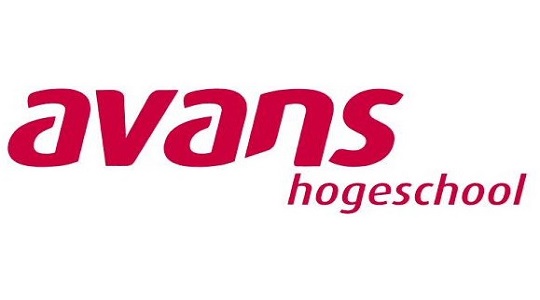 Voorwoord

Voor u ligt mijn scriptie ‘Achtervolging in de naam der liefde’, die ik heb geschreven ter afsluiting van de HBO-opleiding Maatschappelijk Werk en Dienstverlening aan de Avans Hogeschool te ’s-Hertogenbosch.  

Hiermee is er na vier jaar een einde gekomen aan mijn studententijd. Tijdens mijn stage bij Novadic-Kentron ben ik één keer in aanraking met stalking gekomen, toen een cliënte een collega van mij stalkte. Ik wist persoonlijk niet goed hoe ik hier om mee moest gaan, en sindsdien is mijn interesse voor dit fenomeen gewekt. 
Om die reden heb ik contact opgenomen met het lectoraat Veiligheid in Afhankelijkheidsrelaties toen mij bekend werd dat zij het fenomeen stalking aan het onderzoeken waren. Hier was meteen mijn interesse gewekt.

Bij het bestuderen van literatuur viel op dat er vooralsnog weinig is geschreven en bekend is over de belevingen en ervaringen van sociaal-professionals in stalkingszaken. Daarom vond ik het leuk om een actieve bijdrage te leveren om de onduidelijkheden die spelen op dit gebied enigszins te verhelderen.

Graag wil ik Herman van Alphen bedanken voor de fijne begeleiding de afgelopen maanden en het geven van feedback. Ook gaat speciale dank uit naar mijn afstudeerdocent Martijn Verhagen. Mede door zijn filosofische- en kritische blik heb ik veel gehad aan zijn inbreng. 

Ook wil ik mijn mede-onderzoekers Jeffrey van de Water, Rachel Habraken, Joella de Rooij en Jessie Troeyen bedanken voor hun verhelderende en duidelijke feedback en de prettige samenwerking. 

Mijn speciale dank gaat ook uit naar mijn familie, vrienden en mijn vriendin. Zonder hun steun en liefde zou het afronden van mijn scriptie erg zwaar zijn geweest. Want zeker op het einde ben ik weinig in zicht geweest en zat ik voornamelijk met mijn hoofd bij deze scriptie. 

Rest mij nog de lezer van deze scriptie veel plezier toe te wensen. 
InhoudsopgaveVoorwoord 										p. 1
Inhoudsopgave										p. 2
Inleiding										p. 3
Samenvatting										p. 4
1. Inleiding										p. 5
1.1 Beschrijving van de beroepspraktijk						p. 5
1.2 Beschrijving van de doelgroep							p. 6
1.3 Aanleiding van het onderzoek							p. 6
1.4 Vraaganalyse									p. 7
1.5 Doelstelling, hoofdvraag en deelvragen						p. 10
1.6 Begripsafbakening									p. 12
2. Onderzoeksontwerp									p. 12
2.1 Onderzoekstype									p. 12
2.2 Dataverzameling									p. 12
2.3 Analyse methode									p. 13
2.4 Kwaliteitscriteria									p. 13
2.5 Respondenten									p. 14
2.6 Afspraken opdrachtgever								p. 15
3. Resultaten										p. 15
4. Deelconclusies									p. 23
5. Eindconclusie									p. 25
6. Aanbevelingen									p. 26
7. Beroepsproduct									p. 28
8. Discussie										p. 29
9. Reflectie										p. 31

Literatuurlijst										p. 35
Bijlage 1: Topiclist									p. 39
Bijlage 2: E-mail									p. 40
Bijlage 3: Waardendriehoek								p. 41
Bijlage 4: Uitnodiging symposium							p. 42
Bijlage 5: Programma symposium							p. 43
Bijlage 6: Kernkwadrant								p. 44



																				




Inleiding

Voor u ligt een onderzoeksrapport wat uitgevoerd is binnen het lectoraat Veiligheid in Afhankelijkheidsrelaties van Avans Hogeschool.

In hoofdstuk 1 leest u meer over het lectoraat en de doelgroep waar dit onderzoek op gericht is. Daarnaast wordt de aanleiding van dit onderzoek in dit hoofdstuk beschreven. Om tot een gedegen onderzoeksopzet te komen is een literatuuronderzoek uitgevoerd en beschreven in de vraaganalyse. Ook staat in dit hoofdstuk de probleemstelling die centraal staat in dit onderzoek geschreven. Bij dit onderzoek zijn tevens deelvragen geformuleerd die in dit hoofdstuk zijn uitgewerkt middels operationalisatie. Ook de doelstelling van het onderzoek staat in dit hoofdstuk beschreven.

In hoofdstuk 2 is te lezen hoe het onderzoek is aangepakt. Hierin is onder andere te lezen welke onderzoeksmethoden en analysemethoden zijn gebruikt, wat voor soort onderzoek het is, wat de populatie van het onderzoek is en welke randvoorwaarden er zijn omtrent dit onderzoek. De resultaten die voort zijn gekomen uit de gebruikte onderzoeksmethoden staan in hoofdstuk 3 op een kwantitatieve manier beschreven. In dit hoofdstuk wordt per deelvraag een analyse van de resultaten gemaakt van de verkregen informatie. Naar aanleiding van deze resultaten zijn meerdere conclusies getrokken die terug te lezen zijn in hoofdstuk 4. In hoofdstuk 5 wordt er antwoord gegeven op de centrale vraagstelling van dit onderzoek. Aan de hand van dit antwoord zijn er zeven aanbevelingen gedaan die zijn geschreven in hoofdstuk 6.

In hoofdstuk 7 staat beschreven wat het beroepsproduct is wat is overgedragen aan het lectoraat en aan professionals van Juvans en Veilig Thuis en op welke manier dit is gedaan.

Discussiepunten, verbeterpunten en de kwaliteitscriteria validiteit, integriteit en betrouwbaarheid van het onderzoek staan beschreven in hoofdstuk 8. Een kritische reflectie op de onderzoekshouding van de onderzoeker is te lezen in hoofdstuk 9. Er wordt in dit hoofdstuk gereflecteerd op het drietal kernmerken en eigenschappen van een onderzoeker volgens Verhoeven (2011) en de persoonlijke rapportage van de onderzoeker wordt weergeven in dit hoofdstuk.Tenslotte is er een bijlage toegevoegd. Hierin zijn verschillende documenten en aanvullingen te vinden. Hieraan wordt in de tekst  gerefereerd. Daarbij is er een literatuurlijst in de bijlage toegevoegd.

Samenvatting

In 2013 werd Saga Backmann door 8 messteken door haar ex-partner om het leven gebracht. Zij werd al maandenlang bedreigd en 'gevolgd' door haar ex-vriend. Ook vond er in september 2015 een soortgelijk ernstig incident met dodelijke afloop in Nederland plaats; de Zevenbergse Linda van der Giesen werd door haar ex-vriend doodgeschoten op een parkeerplaats. Enkele dagen na de moord gaf de politie aan dat er mogelijk te weinig was gedaan met meldingen van stalking en wapenbezit door aar ex-partner.Naar aanleiding van deze feiten kwam er veel kritiek over de aanpak van de politie en de betrokken hulpverleners. Om het proces van de hulpverlening en het proces van de politie bij stalkingszaken te kunnen optimaliseren heeft het lectoraat Veiligheid in Afhankelijkheidsrelaties (LVA) in 2015 onderzoek verricht naar de werkwijze van betrokken partijen in de veiligheidszorg op het gebied van stalking. Een belangrijke conclusie uit dat onderzoek is dat sociaal professionals nogal eens terughoudend blijken te zijn als het gaat om werken met slachtoffers en daders van stalking. 
Dit alarmerende gegeven is voor het LVA een directe aanleiding geweest om een vervolgonderzoek te starten. 

Het doel van het vervolgonderzoek is om (nieuwe) inzichten te verkrijgen in het thema ‘stalking’ door middel van het inventariseren van belevingen en ervaringen van sociaal-professionals die binnen dit thema werken. Om deze inzichten te inventariseren en te bestuderen heeft het LVA een algemeen onderzoek verricht, waarin de ervaringen en belevingen van professionals die werken met daders en met slachtoffers centraal staan.

Dit onderzoek is een onderdeel van het overkoepelende onderzoek van het LVA, en richt zich op de professionals die op ambulante basis contact hebben met slachtoffers van stalkingssituaties. Er wordt binnen stalkingszaken veelvuldig een beroep gedaan op de professionals die werkzaam zijn bij Veilig Thuis en bij Juvans. Omdat er geen onderzoek gedaan is naar hun ervaringen en belevingen in een stalkingszaak, bestaan er onduidelijkheden in hoe zij deze zaken ervaren en beleven. De centrale vraag van dit onderzoek is: ‘welke inzichten zijn te ontlenen aan ervaringen en belevingen van sociaal-professionals in het omgaan op ambulante basis met slachtoffers in stalkingssituaties’? Er is in dit onderzoek gebruikgemaakt van deelvragen. De deelvragen zijn in categorieën onderverdeeld en zorgen ervoor dat er antwoord op de centrale vraag gegeven kan worden. 
De centrale vraag is beantwoord door interviews af te nemen met professionals die op ambulante basis werken met slachtoffers van stalkingszaken. Bij alle respondenten is er een halfgestructureerd interview afgenomen. Er hebben in totaal acht respondenten deelgenomen. Het onderzoek heeft daarom een kwalitatief karakter. Uit de resultaten van de interviews is gebleken dat er geen eenduidige werkwijze bestaat die professionals gebruiken in stalkingszaken. En dat er mede daarom een sterke behoefte heerst aan consensus in het werken aan stalkingzaken. Ook heeft de meerderheid van de professionals weinig tot geen persoonlijke ervaring met stalking. De belangrijkste conclusies die voort zijn gekomen uit het onderzoek zijn:Professionals beleven stalkingszaken als lastige en complexe zaken Professionals voelen zich uitsluitend verantwoordelijk voor hun werkzaamheden, niet voor het gedrag van het slachtofferHet werken in stalkingszaken is voor professionals emotioneel heftigHet ambivalente gedrag van slachtoffers kunnen voor onbegrip en irritaties zorgen bij de professionalsVeel professionals beoordelen de veiligheid van het slachtoffer op hun ervaring en intuïtieHet doel van het onderzoek is om een bijdrage te leveren aan het LVA en dat er aanbevelingen/ontwikkelpunten worden gegeven aan Juvans en Veilig Thuis ter verbetering van de deelname van het participatieaanbod rondom vrouwen binnen de vrouwenopvang. Deze zijn in het rapport uitgebreid beschreven. De aanbevelingen die aan de organisaties worden gegeven zijn:Ontwikkel een taxatie instrument om de veiligheid te beoordelenGebruik een checklist bij zaken als huiselijk geweld oBehouden van intercollegiaal overleg en -ondersteuningIntervisie organiserenInventariseer de ervaringen van professionalsVoer een vervolgonderzoek uit Hoofdstuk 1: Inleiding onderzoek

§1.1 Beschrijving van de beroepspraktijk
Every breath you take
Every move you make
Every bond you break
Every step you take
I'll be watching you

Dit is een passage uit de wereldhit ‘Every breath you take’ van The Police. Aanvankelijk lijkt de tekst op een liefdevolle boodschap van een persoon naar zijn/haar geliefde. Maar als de tekst letterlijk wordt bekeken kan de boodschap ook getypeerd worden als stalkgedrag. In dit onderzoek staat het fenomeen stalking centraal.

Dit onderzoek vindt plaats bij het lectoraat Veiligheid in Afhankelijkheidsrelaties (hierna kortweg LVA genoemd). Dit lectoraat valt onder het overkoepelende expertisecentrum Veiligheid van Avans Hogeschool. Dit relatief nieuwe lectoraat concentreert zich op professionalisering van de sociaal-agogische aanpak van geweld in relaties die zich kenmerken door afhankelijkheid en onvrijwilligheid. Dit zijn relaties waarin er bijvoorbeeld sprake is van huiselijk geweld, oudermishandeling en/of partnergeweld. Dit geweld wordt gekarakteriseerd door machtverschil en intentioneel handelen van de dader (Lectoraat Veiligheid in Afhankelijkheidsrelaties, z.d.). Met deze beschrijving kan een koppeling gemaakt worden met stalking, omdat er binnen stalking sprake is van onvrijwilligheid en intentioneel handelen van de dader.

Het doel van het LVA is om (nieuwe) inzichten te verkrijgen in het thema ‘stalking’ door middel van het inventariseren van belevingen en ervaringen van sociaal-professionals die binnen dit thema werken. Om deze inzichten te inventariseren en te bestuderen wordt er door het LVA een algemeen onderzoek verricht, waarin de ervaringen en belevingen van professionals die werken met daders en met slachtoffers centraal staan. 
Om dit doel te kunnen verwezenlijken is er een onderzoeksteam aangesteld dat vanuit ieder zijn/haar eigen invalshoek het algemene doel gaat benaderen. Dit is nodig omdat er binnen stalkingssituaties veel actoren zijn die samenwerken en proberen het stalken te stoppen. 

Om de inzichten van professionals zo breed- en goed mogelijk in kaart te brengen is het noodzaak dat het LVA zoveel mogelijk verschillende betrokken partijen gaat interviewen die werken aan stalkingszaken. Mede hierom wordt er gekeken naar zowel hulpverleners die werken met daders van stalking als naar professionals die werken met de slachtoffers. 
Twee onderzoeken waar professionals die werken met plegers centraal staan richten zich op Reclassering Nederland en het Leger des Heils.
Eén onderzoek waar medewerkers die werken met slachtoffers van stalkingssituaties centraal staan richt zich op Slachtofferhulp Nederland.
Twee onderzoeken, waaronder dit onderzoek, richten zich op de professionals die werken met slachtoffers van stalkingssituaties. Op dit domein is er onderscheid gemaakt tussen twee uitersten van de hulpverlening, te weten de ambulante hulpverlening en de residentiële hulpverlening (Noorderzon, 2013).
 
In dit onderzoek staan twee organisaties die ambulante begeleiding bieden aan slachtoffers van stalkingssituaties centraal, te weten:
- Juvans. Juvans biedt ambulante hulp aan vrouwen die slachtoffer zijn geworden van stalkende ex-partners. Zij organiseren o.a. groepshulpverlening en individuele gesprekken (G. Hellings, persoonlijke communicatie, 21 februari 2017).
- Veilig Thuis. Veilig Thuis (advies- en meldpunt huiselijk geweld en kindermishandeling) speelt een belangrijke rol in zaken gerelateerd aan huiselijk geweld. Incidenten van huiselijk geweld zoals stalking worden door politie en justitie gemeld bij Veilig Thuis. Vanuit haar taakstelling en expertise bekijkt Veilig Thuis elke melding en beoordeelt of er sprake is van acuut gevaar, structurele onveiligheid of complexe problematiek (Van der Steur, 2015).

§1.2 Beschrijving van de doelgroep
Voor hulpverleners die werken met slachtoffers van stalkingsituaties is weinig literatuur te vinden.  In dit kader is het LVA benieuwd naar de ervaringen van professionals die werken in stalkingssituaties.

In het licht van dit bovenstaande gegeven gaf tijdens een voorinterview de teamleider van Veilig Thuis locatie ’s-Hertogenbosch aan dat stalking voor veel hulpverleners vooralsnog een ‘grijs’ gebied is. Er bestaat geen consensus over de werkwijze in stalkingszaken en er zijn volgens hen geen duidelijke kaders c.q. protocollen beschikbaar die leidraad bieden in de aanpak van stalkingszaken (Y. Gooris & R. Knapen, persoonlijke communicatie, 20 februari 2017).
De voorzichtige conclusie die hieruit getrokken kan worden is dat het begeleiden van slachtoffers van stalking geen gemakkelijke opgave is voor professionals. Dat heeft naast bovenstaand signaal uit de praktijk te maken met de complexiteit van stalking; er bestaat een grote diversiteit in uitingsvormen van stalking (zie §1.4), stalking heeft een moeilijk grijpbaar en bewijsbaar karakter en het is voor professionals lastig om de ernst en de beoordeling van de veiligheid van het slachtoffer in te schatten (Lectoraat VIA, 2016).

De doelgroep van dit onderzoek zijn de medewerkers van Veilig Thuis en Juvans die op ambulante basis werken met slachtoffers van stalkingssituaties. Zie §1.6 voor betekenis ‘ambulante hulpverlening’. 
De interviews zullen plaatsvinden bij deze twee organisaties en de aanbevelingen die naar voren komen in hoofdstuk 6 zullen ook gericht zijn op hulpverleners die werkzaam zijn in deze organisaties.

Dit onderzoek en haar resultaten zal ook worden overgedragen aan het LVA. Deze zal de opgedane informatie en inzichten gebruiken voor het algemene onderzoek wat zij verrichten rondom het onderwerp stalking. 
Samengevat zijn de doelgroep van dit onderzoek de medewerkers van Juvans en Veilig Thuis, maar  het onderzoek heeft als bijkomend doel een bijdrage te leveren aan het overkoepelende onderzoek dat wordt uitgevoerd door het LVA. 

§1.3 Aanleiding van het onderzoek
In Nederland hebben er enkele jaren geleden een aantal gebeurtenissen plaatsgevonden waar stalking aan werd gerelateerd. 
Zo werd in 2013 Saga Backmann door 8 messteken door haar ex-partner om het leven gebracht. Zij werd al maandenlang bedreigd en 'gevolgd' door haar ex-vriend (Schalkwijk, 2013). 
Ook vond er in september 2015 een soortgelijk ernstig incident met dodelijke afloop in Nederland plaats; de Zevenbergse Linda van der Giesen werd door haar ex-vriend doodgeschoten op een parkeerplaats. Achteraf bleek dat de politie enigszins op de hoogte was van de verharde situatie tussen de twee personen. Enkele dagen na de moord gaf de politie aan dat er mogelijk te weinig was gedaan met meldingen van stalking en wapenbezit door haar ex-partner. Die beweringen werden uiteindelijk ondersteund door de conclusies in een onderzoek van de politie (Klomp, 2016).  

Naar aanleiding van deze feiten ontstond er veel kritiek op de aanpak van de politie en de betrokken hulpverleners. Om het proces van de hulpverlening en het proces van de politie bij stalkingszaken te kunnen optimaliseren heeft het LVA in 2015 onderzoek verricht naar de werkwijze van betrokken partijen in de veiligheidszorg op het gebied van stalking.  

Relevante en belangrijke conclusies uit het verrichte onderzoek van 2015  zijn voor dit onderzoek dat er bij hulpverleners veel behoefte en vraag is naar extra informatie omtrent het fenomeen stalking. Ook is het kunnen inschatten van de risico’s voor veel professionals nog onduidelijk. Daarnaast heerst er in de praktijk grote onduidelijkheid wat betreft het fenomeen stalking en hoe professionals hier op een adequate manier om mee dienen te gaan.Een andere belangrijke conclusie uit het onderzoek is dat er geen eenduidigheid bestaat in de werkwijze door sociaal professionals en dat sociaal professionals nogal eens terughoudend blijken te zijn als het gaat om werken met slachtoffers en daders van stalking (Van Emden, 2016).

Deze alarmerende conclusies van het verrichte onderzoek en het geringe inzicht in de ervaringen van professionals die werken met betrokken partijen van stalking gaf de directe aanleiding om een nieuw (kwalitatief) onderzoek te starten naar ervaringen van professionals die werken met daders en slachtoffers van stalkinggedrag. Het is immers gerust opmerkelijk te noemen dat getrainde professionals terughoudend zijn om te werken aan stalkings zaken, of dat de complexiteit van dergelijke zaken hen afschrikt. Daarom is het belangrijk en interessant om de belevingen en ervaringen van hulpverleners die werken in stalkingzaken te analyseren en te beoordelen wat positieve- maar ook negatieve aspecten aan de hulpverlening zijn. 

Het is een goede zaak dat er onderzoek wordt gedaan naar de belevingen en wat er wel of juist helemaal niet goed loopt in de aanpak van stalkingszaken volgens de professionals die ermee werken. De aanbevelingen en inzichten van dit onderzoek kunnen mogelijk voor het LVA een aanleiding zijn om verder onderzoek rond dit fenomeen te starten. Daarnaast zouden de opgedane inzichten gebruikt kunnen worden door de hulpverleners om hun professionele aanpak van de doelgroep te verbeteren.

Tot slot is het thema stalking ook voor medewerkers van Juvans en Veilig Thuis interessant. Een medewerker van Veilig Thuis gaf in een voorgesprek aan dat zij elke dag meerdere meldingen vanuit de politie binnen krijgen van huiselijk geweld en waar de thematiek van stalking vaak bij is betrokken. Zij gaan in nauwe samenwerking met Juvans werken aan stalkingzaken (Y. Gooris & R. Knapen, persoonlijke communicatie, 20 februari 2017). 
Doordat professionals van Juvans en Veilig Thuis in veel stalkingszaken werken is het belangrijk om de ervaringen en belevingen van professionals van Veilig Thuis en Juvans in kaart te brengen. Hier kunnen dan uiteindelijk aanbevelingen op worden gedaan om de werkwijze in stalkingszaken mogelijk te verbeteren.

§1.4 Vraaganalyse
Voor een gedegen beeldvorming van het onderwerp stalking, dient dit brede thema eerst te worden uitgewerkt. Dit onderzoek richt zich uitsluitend op stalking in de relationele sfeer. 

Opvallend is dat tijdens literatuuronderzoek over stalking blijkt dat er vooralsnog geen eenduidige definitie wordt gegeven over stalking. Dit maakt van het fenomeen een complexe materie. Stalking wordt in de praktijk doorgaands ook verward met het concept van romantische liefde. ‘Het niet zonder iemand kunnen’ is voor veel mensen bewijs van echte liefde. Daarom twijfelen veel slachtoffers ook regelmatig aan waar de grens ligt. Slachtoffers vinden het lastig om te beoordelen of voortdurend bellen en langskomen stalkgedrag is, of dat zij zich aanstellen (Jorritsma, 2016). Dit gegeven maakt dat stalken in de praktijk moeilijk verifieerbaar is. 

Wanneer is er sprake van stalken?
Stalking is pas sinds 2000 strafbaar, als ‘belaging’ (Justitia, z.d.). In dit onderzoek wordt er over ‘stalking’ gesproken.
Er zijn veel verschillende en uiteenlopende definities over stalking te vinden. Twee worden er in dit onderzoek kort uitgelicht. De eerste definitie is de juridische definitie. Het Wetboek van Strafrecht geeft de volgende definitie van belaging/stalking: ‘Hij, die wederrechtelijk stelselmatig opzettelijk inbreuk maakt op een anders persoonlijke levenssfeer met het oogmerk die ander te dwingen iets te doen, niet te doen of te dulden dan wel vrees aan te jagen wordt, als schuldig aan belaging, gestraft met een gevangenisstraf van ten hoogste drie jaren of een geldboete van de vierde categorie’ (Justitia, z.d.).

Momenteel is de meest gebruikte wetenschappelijke definitie die door Meloy en Gothard (1995) wordt gehanteerd. De wetenschappelijk-psychologische definitie van stalking luidt als volgt: ‘stalking is het opzettelijk, kwaadwillig en herhaald achtervolgen of lastigvallen van een andere persoon met bedreiging van zijn/haar veiligheid’ (Meloy & Gothard, 1995). Omdat in deze definitie zowel de bedreigende factor als het opzettelijke en herhaaldelijke karakter van stalking duidelijk wordt benadrukt, wordt deze definitie gebruikt in dit onderzoek. 

De verschijningsvormen van stalken
‘Stalking’ is een breed begrip en bevat meer dan de klassieke vorm waarin een persoon een ander persoon constant volgt en/of bij een huis bivakkeert. Onderstaand is overzichtelijk beschreven hoe stalking zich kan uiten, met daarachter vormen van gedragingen die in de praktijk (vaak) voorkomen.
- Ongewenste communicatie; zoals het schrijven van brieven, bellen en constant berichten op social media achterlaten.
- Ongewenst contact; zoals constant volgen, de woning/werkplek betreden of wanneer de dader zich vaak ophoudt bij locaties waar het slachtoffer komt.
- Observatie; het continu in de gaten houden van de woning of andere plaatsen waar het slachtoffer vaak komt.
- Cyberstalking; het herhaaldelijk sturen van ongewenste WhatsApp berichten, berichten via Facebook, sms- en e-mailberichten of het online bestellen van goederen/producten en die op naam en adres van het slachtoffer laten bezorgen.
- Stalking via derden; bijvoorbeeld observatie/achtervolging door een familielid of een vriend van de dader, hulpverlener, de politie. Een derde partij wordt door de dader in deze situaties ingezet als middel om contact te leggen met het slachtoffer. 
- Delictgedrag; zoals brandstichting, mishandeling, inbraak en diefstal (Brandt & Voerman, 2016).

Daders
In bijna alle gevallen van stalking betreft het de ex-partner die moeite heeft met het beëindigen van de relatie (Evers, 2015). 
Van de daders die zich schuldig maakt aan stalking is 90% een man (Groenen, 2006). Als er sprake is van vrouwelijke daders dan gaat het om relatief klein aantal gevallen en zijn de vrouwelijke stalkers onbekenden van de slachtoffers. Bij deze daders is er sprake van ernstige psychiatrische problematiek (J. Rouvoet, persoonlijke communicatie, 9 maart 2017). 

Cijfers
Stalkingsdelicten in combinatie met bedreiging en geweld komen veelvuldig voor in Nederland. Zo zijn er in 2015 30.685 delicten van geregistreerd (Centraal Bureau voor de Statistiek, 2016). Recherche psycholoog J. Rouvoet geeft in een voorinterview aan dat huiselijk geweld en stalkingsituaties niet per definitie samengaan; geweld in de relatie is een sterke voorspeller voor stalkingssituaties, en zaken die gepaard gaan met hoog risico voor het slachtoffer gaan vrijwel altijd gepaard met huiselijk geweld. Maar er zijn ook zaken waarin fysieke mishandeling niet voorkomt. (persoonlijke communicatie, 9 maart 2017). Zo waren er in 2015 2925 geregistreerde misdrijven die puur zijn gericht op stalkingssituaties (CBS, 2016). 
Naar schatting worden er 70.000 vrouwen per jaar gestalkt in Nederland (Ministerie van Volksgezondheid, Welzijn en Sport, 2007).  

Gevolgen voor het slachtoffer
Uit het bovenstaande blijkt dat de uitingen en gedragingen van stalking uiteenlopend kunnen zijn. Met zoveel verschillende vormen van uiting is het denkbaar dat de effecten op slachtoffers ook heel divers zijn. Iemand die bijvoorbeeld regelmatig berichtjes via social media binnenkrijgt van een ex-geliefde ervaart wellicht andere gevolgen dan iemand die doodsbedreigingen en/of brandstichting ondervindt door het gedrag van een ex-partner. 
Onderzoek van Mechanic (2002) wijst uit dat de relatie die de stalker met het slachtoffer had geen invloed heeft op de gevoelsmatige gevolgen van stalking door het slachtoffer. 
Een studie door Pathé en Mullen (1996) wijst uit dat slachtoffers van stalking het gevoel hebben dat het stalken grote gevolgen heeft op hun sociale-, psychische en beroepsmatige functioneren. Deze gevolgen zijn voor hen nog jarenlang merkbaar. 
Uit het onderzoek is ook gebleken dat vrijwel alle slachtoffers hun leven drastisch hebben veranderd. Ze hebben allerlei maatregelen genomen; dit varieert van het veranderen van hun telefoonnummer of achternaam, tot het regelen van (bewapende) beveiliging of het aanschaffen van waakhonden. 
Daarnaast hebben slachtoffers van stalking verscheidene gevolgen op lichamelijk- en psychisch domein. Hoofdpijn door spanning en chronisch slaaptekort zijn veelvoorkomende gevolgen en bijna alle slachtoffers geven aan angstig te zijn door de stalking. Ook ervaren veel slachtoffers gevoelens van machteloosheid door het aanhoudende karakter van de stalking.
Een kwart van de ondervraagden in het onderzoek heeft serieus overwogen of een poging gedaan om zelfmoord te plegen. 
Ongeveer een derde van de slachtoffers van stalking ontwikkelt psychische problemen, zoals een PTSS (Post Traumatische Stress Stoornis) of een depressie. Doordat stalkingslachtoffers constant in de hoogste staat van paraatheid verkeren hebben zij een hoger stressniveau. Dit kan ook op langere termijn nog invloed op de lichamelijke en psychische gezondheid hebben (Pathé & Mullen, 1996).

Een Nederlandse studie van Blaauw, Winkel en Arensman (2002) wijst uit dat slachtoffers van stalking zes keer zo vaak psychosomatische symptonen vertonen, veel vaker angstig zijn, veel vaker last hebben van heftige depressieve verschijnselen en slapeloosheid dan de rest van de bevolking. Ook functioneren slachtoffers van stalkingssituaties slechter op sociaal gebied.

Kortom: stalking is een ingrijpend delict dat op veel terreinen (ernstige) negatieve gevolgen heeft. Een meerderheid van de slachtoffers ervaart zulke ernstige psychische klachten dat psychologische of psychiatrische hulp noodzakelijk is (Logan, Cole & Swanberg, 2007). 

Hulpverlening in stalkingssituaties
In navolging op bovenstaande gegevens en met het oog op de ernstige gevolgen voor slachtoffers heeft het Ministerie van Volksgezondheid, Welzijn en Sport onderzoek gedaan naar het hulpzoekgedrag van slachtoffers van huiselijk geweld en van stalking.
Uit dit onderzoek blijkt dat in eerste instantie de meerderheid van de slachtoffers (ongeveer 60%) behoefte heeft aan een luisterend oor, zowel in de periode dat het stalken en het geweld daadwerkelijk plaatsvindt als de periode die erop volgt. 
Van de hulpverlenende instanties wordt de huisarts het meeste in vertrouwen genomen door slachtoffers. Huisartsen daarentegen verwijzen slachtoffers van huiselijk geweld altijd door naar andere hulpverlenende instanties zoals Veilig Thuis en het Algemeen Maatschappelijk Werk (Ministerie van Volksgezondheid, Welzijn en Sport, 2011). 

Als het slachtoffer niet vrijwillig hulp zoekt komen slachtoffers vaak via een andere manier terecht bij de hulpverlening. Er is een eenheid van drie partijen die samenwerken als er een melding huiselijk geweld/stalking is binnen gekomen; de politie, justitie en Veilig Thuis. Deze drie partijen stemmen gezamenlijke vervolgacties op elkaar af die de grootste kans bieden op het realiseren van een veilige situatie voor het slachtoffer en eventuele kinderen, op zowel de korte als op de langere termijn (Y. Gooris & R. Knapen, persoonlijke communicatie, 20 februari 2017).
Zodra de politie en/of justitie een melding van stalking bij Veilig Thuis inbrengt, neemt Veilig Thuis een besluit over noodzakelijke vervolgstappen naar aanleiding van deze melding en besluiten zij welke instelling of hulpverlener de verantwoordelijkheid gaat nemen voor de uitvoering van die hulpverlening (Pattje, 2015). 

In situaties waaruit blijkt dat de veiligheid van het slachtoffer ernstig in het geding is en waar andere hulpverleningvormen geen bevredigend uitkomst blijken te bieden, kan door de politie in samenspraak met justitie en Veilig Thuis verwezen worden naar opvang; de residentiële hulpverlening (Federatie Opvang, z.d.). 
Uit onderzoek is gebleken dat het bieden van veiligheid de voornaamste functie en de belangrijkste waarde om na te streven is van de (intramurale) vrouwenopvang. Een veilige omgeving voor herstel van de mishandeling en het hervinden van de eigen krachten (Jonker, Cuijpers, Wolf et al., 2014).  
Bij systemen/situaties waar het stalking minder ernstig risicovol is worden de slachtoffers doorverwezen naar een andere vorm van begeleiding; de ambulante hulpverlening. (G. Hellings, persoonlijke communicatie, 21 februari 2017).

Ambulante hulpverlening: Veilig Thuis en Juvans
Veilig Thuis 
Veilig Thuis is het advies- en meldpunt huiselijk geweld en kindermishandeling. Veilig Thuis is een landelijke organisatie waar slachtoffers, daders en omstanders terecht kunnen voor deskundige hulp en advies. Daarnaast heeft Veilig Thuis een wettelijke onderzoeksbevoegdheid. Medewerkers van Veilig Thuis hebben geen toestemming van betrokken personen nodig om onderzoek te doen naar signalen van huiselijk geweld, kindermishandeling en/of stalking. 
Op basis van deze ingewonnen informatie zet Veilig Thuis indien nodig een vervolgtraject uit zodat het gezin of het slachtoffer bij de juiste vorm van hulpverlening terecht komt (Rijksoverheid, z.d.). 
Daarnaast organiseert Veilig Thuis overlegvormen met alle betrokken hulpverleners van een casus om de hulpverlening zo goed mogelijk bij het slachtoffer aan te laten sluiten. 
Veilig Thuis volgt tot minimaal een jaar na het afsluiten van het onderzoek of de hulpverlening goed loopt (Veilig Thuis, z.d.). 

Juvans
Juvans is een hulpverleningsorganisatie die ondersteuning biedt aan mensen die problemen ondervinden in hun dagelijks leven. Deze hulpverlening richt zich op veel uiteenlopende gebieden, zoals op het gebied van relaties, financiën, werk of bij de verwerking van ingrijpende gebeurtenissen. 
De hulpverlening van Juvans heeft een ambulant karakter en Juvans biedt zowel individuele gesprekken als groepshulpverlening aan. Groepshulpverlening uit zich in twaalf bijeenkomsten die onder leiding staan van twee maatschappelijk werkers (Juvans, z.d.). 
Juvans biedt intensieve hulp aan slachtoffers, omstanders en plegers wanneer zij betrokken zijn bij stalkingssituaties (Juvans, z.d.)

Hulpverlening bij stalking
Uit literatuuronderzoek is gebleken dat er geen eenduidige werkwijze is in stalkingzaken. Wel wordt door de verscheidenheid van stalkingvormen en het aanhoudende karakter stalking vaak als ‘complex’ beschreven. 
Daarnaast is uit onderzoek van Kamphuis en Van Emmerik (2001) gebleken dat het stalken zich kan uitbreiden naar derden die in het perspectief van de dader het slachtoffer beschermen of contact hebben met het slachtoffer. Voorbeelden hiervan zijn partners, familieleden, collega’s en hulpverleners van het slachtoffer. 
Voortbordurend op dit gegeven volgt uit Amerikaans onderzoek dat professionals die in stalkingszaken werken een verhoogde kans hebben om zelf slachtoffer te worden van stalking. Zo wijst het onderzoek uit dat de gemiddelde kans om gestalkt te worden voor vrouwen op ongeveer 4% en voor mannen op 2% ligt. Dit percentage ligt vele malen hoger bij professionals die in de zorg werken, in het bijzonder hulpverleners (sociaal- professionals, psychologen en psychiaters). Voor deze beroepsuitoefenaars ligt de kans om zelf gestalkt te worden tussen de 10% en 20%.  (Storey, 2016).

Na het onderzoeken van de cijfers en analyseren van het thema stalking kan de voorzichtige conclusie getrokken worden dat het werken in stalkingszaken complex is en zelfs gevaarlijk kan zijn voor professionals. Echter is onduidelijk hoe de betrokken professionals dit zelf ervaren. Er is geen onderzoek gedaan naar de (persoonlijke) belevingen en ervaringen van professionals van Veilig Thuis en Juvans wanneer zij werken in stalkingszaken. Dit gegeven zorgt voor interesse en nieuwsgierigheid.

§1.5 Doelstelling, hoofdvraag en deelvragen
Doelstelling
Dit onderzoek is een onderdeel van het overkoepelende onderzoek dat wordt verricht door het LVA. Aan het algemene onderzoek werken vier andere student-onderzoekers met ieder hun eigen invalshoek. Op die manier wordt er antwoord gegeven op de vraagstelling van het algemene onderzoek. 
Het onderzoek dat wordt verricht door het LVA heeft de volgende hoofdvraag: ‘Welke inzichten zijn te ontlenen aan ervaringen van sociaal-professionals in het omgaan met daders en slachtoffers in stalkingssituaties?’

Om op deze algemene vraagstelling een kwalitatief antwoord te geven dient het grote onderzoek te worden onderverdeeld in meerdere (sub)onderzoeken. Door de opgedane inzichten van alle verschillende subonderzoeken bij elkaar te leggen en daar conclusies uit te trekken kan er worden geanalyseerd wat de (nieuwe) inzichten zijn van de ervaringen van sociaal-professionals die omgaan met daders en slachtoffers in stalkingssituaties. 
Zoals kort beschreven in §1.1 richt het onderzoek van het LVA zich op hulpverleners die werken met slachtoffers van stalking op zowel ambulante- als op residentiele basis (Juvans en Veilig Thuis en de residientiele opvang van Stichting Maatschappelijke Opvang en Kompaan en de Bocht), hulpverleners die werken met daders van stalking (de Reclassering) en de medewerkers van Slachtofferhulp Nederland.

Dit onderzoek concentreert zich op de ervaringen van hulpverleners die op ambulante basis contact hebben met slachtoffers van stalkingsituaties. 

De doelstelling van dit onderzoek is om inzichten te verkrijgen in ervaringen en belevingen van professionals die op ambulante basis werken met slachtoffers van stalkingssituaties. Door onderzoek te doen naar deze inzichten levert dit onderzoek op haar beurt een bijdrage aan het overkoepelende onderzoek van het LVA.
Een ander bijkomend doel is dat uit de opgedane inzichten van professionals er mogelijk interessante en bruikbare aanbevelingen worden gedaan voor Veilig Thuis en Juvans die gebruikt kunnen worden om de begeleiding aan slachtoffers van stalkingssituaties te verbeteren.

Hoofdvraag
De hoofdvraag van dit onderzoek luidt: ‘Welke inzichten zijn te ontlenen aan ervaringen en belevingen van sociaal-professionals in het omgaan op ambulante basis met slachtoffers in stalkingssituaties?’ 

Deelvragen
Om de centrale vraag goed te kunnen beantwoorden zijn er enkele deelvragen opgesteld, te weten:
1. Welke acties/interventies door hulpverleners zijn te onderkennen?
2. Welke overwegingen hebben hulpverleners om acties/interventies te ondernemen binnen het begeleidingstraject van slachtoffers van stalkingssituaties?
3. Wat is de ervaring van hulpverleners in het werken met slachtoffers in stalkingssituaties?
4. Wat is de beleving van de hulpverleners die op ambulante basis werken in stalkingszaken?
5. Welke belevingen in hun veiligheidsgevoel hebben hulpverleners die werken met slachtoffers van stalkinggsituaties? 

Toelichting deelvragen
‘Ervaring’ en ‘beleving’ zijn algemene termen die op verschillende manieren geïnterpreteerd kunnen worden. Om duidelijkheid te creeëren welke concrete thema’s en onderwerpen binnen de algemene begrippen vallen die terugkomen in de hoofd- en deelvragen, is ervoor gekozen om de deelvragen te operationaliseren. Daarnaast hebben deze algemene begrippen een concrete link met het onderzoeksinstrument en in het kader van het waarborgen van de validiteit van het onderzoek is het belangrijk dat algemene begrippen zo concreet mogelijk worden bescheven.
De centrale vraagstelling is te beantwoorden door antwoord te geven op de vijf deelvragen.

Hieronder volgt een toelichting van de deelvragen. 
1. Welke acties/interventies door hulpverleners zijn te onderkennen? 
Interventies zijn volgens Spanjaard (z.d.) concrete (methodische) acties, technieken en hulpmiddelen die een hulpverlener inzet om een bepaald doel te halen of een bepaalde verandering te bewerkstelligen bij de cliënt, in dit geval het slachtoffer.  
De doelstelling van deze deelvraag is om een beeld te krijgen van veel gebruikte interventies die ambulant hulpverleners inzetten in het contact die zij hebben met slachtoffers van stalkinggsituaties.

2. Welke overwegingen hebben hulpverleners om acties/interventies te ondernemen binnen het begeleidingstraject van slachtoffers van stalkingssituaties?
Er wordt een koppeling gemaakt tussen deelvraag 1 en deelvraag 2. Deelvraag 1 is een inventarisatie van acties en interventies die hulpverleners inzetten en in deelvraag 2 worden de overwegingen die hulpverleners hebben om die acties en interventies in te zetten geanalyseerd. 
Er is gekozen om de overwegingen die hulpverleners hebben bij het inzetten van acties niet vooraf in meetbare gegevens te noteren, omdat de werkwijze van professionals op dit moment onduidelijk is. 

3. Wat is de ervaring van hulpverleners die werken met slachtoffers in stalkingssituaties? 
Volgens Shmuel (2003) betekent ervaring: ‘in welke situaties/gebeurtenissen een hulpverlener zich bevindt en heeft ondervonden in zijn/haar leven’.
Hieruit vloeit voort dat in deze deelvraag een inventarisatie centraal staat van het heden en het verleden van professionals waarin zij actief hebben gewerkt aan een stalkingzaak.
Naast de ervaring die zij hebben opgedaan tijdens hun professionele werkzaamheden wordt ook stalkgedrag in het privé leven van de professional geanalyseerd. Hier wordt gekeken in hoeverre de professional persoonlijk te maken heeft gehad met stalking of dat er iemand in zijn/haar sociale omgeving met stalking te maken heeft gehad. Onder ‘sociale omgeving’ valt zowel het privéleven als de werkomgeving van de professional.

4. Wat is de beleving van de hulpverleners die op ambulante basis werken in stalkingszaken?
Een beleving is een gevoel wat aan een bepaalde ervaring gekoppeld is (Baas, 2011). 
In dit onderzoek wordt met beleving bedoeld: alles wat een betrokkene dieper ervaart bij een situatie en/of ervaring; zoals de indruk die een situatie maakt op een persoon, of het gevoel en de emoties die worden opgeroepen bij de professional tijdens het begeleidingstraject.
In het kader van bovenstaande staan alle belevingen (de indrukken, gevoelens en emoties) die de hulpverlener beleeft in een hulpverleningstraject gerelateerd aan stalking centraal.
Onder dit domein vallen de volgende thema’s:
- De beleving van het gedrag van het slachtoffer.
- De beleving van het eigen handelen van de professional.
- De beleving van de samenwerking met andere (sociale) instanties en/of organisaties.
- De beleving van het werken in een stalkingszaak op persoonlijk/emotioneel vlak.
- De beleving van het werken in een stalkingszaak in het algemeen. Dit onderdeel van de deelvraag heeft een evaluerend karakter.
- De beleving van het verantwoordelijkheidsgevoel van professionals tijdens een begeleidingstraject.

Samengevat is het doel van deze deelvraag zicht te krijgen op het totale pakket aan ervaringen van de hulpverlener, te weten:
- De eerdere ervaringen van professionals met stalking op zowel persoonlijk- als op professioneel vlak.
- De eerdere ervaringen van professionals met het bieden van begeleiding in stalkingssituaties.
- De huidige ervaring van professionals met het bieden van begeleiding in stalkingssituaties.

5. Welke belevingen in hun veiligheidsgevoel hebben hulpverleners die werken met slachtoffers van stalkinggsituaties?
Veiligheid gaat in het algemeen over de eventuele bedreigingen die heersen ten aanzien van een persoon. Veiligheid is een container begrip; er zit volgens Van Dijk (2015) veel verschil in fysieke- en sociale veiligheid, algemene- en situationele veiligheid en objectieve- en subjectieve veiligheid.  
Deze deelvraag concentreert zich op de beleving in hun veiligheidsgevoel van professionals. Daarom wordt de nadruk gelegd op de subjectieve veiligheid van een hulpverlener. Dit houdt de mate in waarin een hulpverlener zich bedreigd voelt wanneer zij werken in een stalkingszaak (Van Dijk, 2015). Het doel van deze deelvraag is om inzicht te krijgen in de persoonlijke beoordeling van de professional op het gebied van veiligheid. 

§1.6 Begripsafbakening
Door het onderzoek komen er veelvuldig enkele centrale termen aan bod. Belangrijk is om een definitie te geven van deze veelgebruikte termen.

Stalking
Het opzettelijk, kwaadwillig en herhaald achtervolgen of lastigvallen van een andere persoon met bedreiging van zijn/haar veiligheid (Meloy & Gothard, 1995).

Hulpverlener
Binnen dit onderzoek wordt met ‘hulpverlener’ de sociaal-professional bedoeld die ondersteuning biedt aan het slachtoffer. Hieronder vallen onder andere de maatschappelijk werkers van Juvans en de professionals die werkzaam zijn bij Veilig Thuis.

Ambulante hulpverlening
Vorm van hulpverlening waarin de cliënt op afspraak naar de hulpverlening gaat, zonder opname en/of overnachtig, of waarin de hulpverlener zich verplaatst naar de woning van de zorgbehoevende.
De missie van het maatschappelijk werk is het bevorderen dat mensen in de samenleving tot hun recht komen, als mens en als burger. Maatschappelijk werkers streven ernaar dat mensen zich in wisselwerking met hun sociale omgeving zo goed mogelijk kunnen ontplooien, naar hun eigen aard, behoeften en opvattingen, en dat ze rekening houden met anderen met wie zij samenleven (Birnie, 2011).

Ervaring
Bepaalde situaties/gebeurtenissen waarin een hulpverlener zich bevindt en heeft ondervonden in zijn of haar leven (Shmuel, 2003).

Beleving
Een gevoel wat een bepaalde ervaring of situatie los maakt bij een persoon (Baas, 2011).

Interventies
Interventies zijn concrete (methodische) acties, technieken en hulpmiddelen die een hulpverlener inzet om een bepaald doel te behalen of een bepaalde verandering te bewerkstelligen bij de cliënt (Spanjaard, z.d.).

Hoofdstuk 2: Onderzoeksontwerp

In dit hoofdstuk staat het onderzoeksopzet centraal. Er wordt uitleg gegeven over de gebruikte onderzoeksmethoden, het onderzoeksinstrument wordt beschreven en er wordt een toelichting op het onderzoekstype gegeven. Tot slot bevat dit hoofdstuk een schets van de respondenten en de gemaakte afspraken met de opdrachtgever.

§2.1 Onderzoekstype
Volgens Verhoeven (2011) staat de beleving van de onderzochte bij kwalitatieve dataverzamelingsmethoden centraal. Het kwalitatieve onderzoekstype sluit aan bij de insteek van dit onderzoek, waar de ervaringen en belevingen van professionals centraal staan evenals de betekenis die professionals geven aan bepaalde zaken. Door middel van kwalitatief onderzoek wordt getracht deze ervaringen en belevingen een bepaalde betekenis te geven.
Indien in de probleemstelling gevraagd wordt naar ervaringen van personen in een situatie, naar hun achterliggende argumenten en motieven, dan kan hier volgens Verhoeven (2011) met behulp van kwalitatieve methoden heel goed een antwoord op worden gegeven.

§2.2 Dataverzameling 
De data verzamelingwijze die gehanteerd is sluit aan bij het kwalitatieve karakter van het onderzoek en kent twee onderdelen: 
- Literatuuronderzoek. Er is tijdens drie fasen van het onderzoek de nadruk gelegd op literatuur onderzoek. Tijdens het vooronderzoek, tijdens de afbakening van het fenomeen ‘stalking’ in de vraaganalyse en tijdens de analyse van de resultaten van de interviews. De uitspraken van de respondenten zijn gekoppeld aan (wetenschappelijke) literatuur en op basis van die koppeling zijn er conclusies getrokken
- Semi-gestructureerde interviews. Om (kwalitatieve) data te verzamelen wordt er gebruik gemaakt van half-gestructureerde interviews. Deze dataverzameling methode sluit goed aan bij de opzet van het onderzoek omdat er doelgerichte vragen kunnen worden gesteld en half-gestrucrueerde interviews bieden tevens de mogelijkheid om dieper op de antwoorden en de belevingen in te gaan van de respondenten.

Door gebruik te maken van een topiclist die door middel van operationalisatie tot stand is gekomen, geven de onderwerpen de onderzoeker aan de ene kant een bepaalde houvast om niet af te dwalen van de kernonderwerpen en aan de andere kant is er volop ruimte voor aanvullende vragen die tijdens het interview van pas zijn gekomen. De volgorde van onderwerpen, de gegeven antwoorden en de formulering van de eventuele doorvragen liggen op voorhand niet vast.

Uit deze operationalisatie zijn topicvragen gevloeid die gesteld dienen te worden tijdens het afnemen van het interview. Deze topiclist is gebruikt als leidraad die ervoor zorgt dat alle genoteerde onderwerpen ook daadwerkelijk worden besproken tijdens het interview. 
De topiclijst voor het half gestructureerd interview is terug te vinden in bijlage 1.

§2.3 Analyse methode
Na het afnemen van alle half gestructureerde interviews wordt de data geanalyseerd. De resultaten van de interviews worden als volgt geanalyseerd: alle vraaggesprekken zijn opgenomen met een opname apparaat. Deze opname is naderhand afgespeeld en is verbatim uitgeschreven in een Word document. Hierop wordt de verkregen informatie categorisch gerapporteerd. De deelvragen zijn aan de hand van de operationalisatie gecategoriseerd in afzonderlijke topics. Vanuit dit oogpunt worden de relevante antwoorden geplaatst onder een specifiek topic. Zo is er op gelet dat alle onderdelen van de deelvragen beantwoord kunnen worden.

Na de categorisering worden de uitkomsten geanalyseerd op hun bruikbaarheid.
Alle bruikbare en relevante uitkomsten van het interview worden gecodeerd door teksten een kleur te geven die betrekking hebben op een bepaalde deelvraag. Om een voorbeeld te noemen: alle uitspraken van respondenten die een koppeling hebben met het onderwerp ‘veiligheid’ zijn rood gemarkeerd en uitspraken die betrekking hebben op de ervaring van professionals zijn blauw gemarkeerd. 
Uiteindelijk worden de gecodeerde teksten die onder de relevante topics staan geanalyseerd op hun frequentie en op inhoud. De resultaten zijn daarna op kwalitatieve wijze (objectief) gerapporteerd. De analyse van de resultaten uit de halfgestructrueerde interviews en de koppeling met literatuur leiden tot de antwoorden op de verschillende deelvragen.

Naast het kwalitatief uitschrijven van de uitkomsten van de interviews is er voor dit onderzoek en voor de uitkomsten relevante literatuur uitgewerkt. Door het maken van een koppeling tussen enerzijds (wetenschappelijke) literatuur en anderzijds (subjectieve) uitkomsten van de interviews worden er conclusies getrokken. Op die manier levert literatuur een bijdrage aan het maken van conclusie. 
De uiteindelijke conclusie geeft een antwoord op de centrale vraag. 

§2.4 Kwaliteitscriteria
Betrouwbaarheid
De betrouwbaarheid van het gedane onderzoek is op verschillende manieren gegarandeerd, te weten:
- Om de betrouwbaarheid van de data te waarborgen is er gebruik gemaakt van opnameapparatuur tijdens het afnemen van de interviews. Dit opnameapparaat zorgt ervoor dat het interview tijdens het transciberen gemakkelijk kan worden teruggespoeld.
- Om de data zo accuraat mogelijk te analyseren is ervoor gekozen om de volledige interviews verbatim uit te schrijven. Deze letterlijke transcriptie van de interviews is gekozen om drie redenen, te weten:
1. Een verbatim uitwerking van de interviews zorgt voor een helder overzicht van de gegeven antwoorden van de respondenten waardoor het interview gemakkelijk grondig te analyseren valt.
2. Door het volledig uittypen van de interviews kunnen citaten van respondenten correct geformuleerd worden.
3. De kans op interpretatiefouten van de antwoorden alvorens zij worden verwerkt in de resultatenbeschrijving wordt verkleind door het volledig uitschrijven van de interviews.
- Tijdens het afnemen van de interviews is een ruimte gekozen waar zo weinig mogelijk geluid is en waar het interview niet kan worden verstoord. Deze keuze is gemaakt zodat het interview niet hoeft te worden onderbroken en er geen geluiden van buitenaf de geluidsopname kunnen verstoren en daarmee het correct noteren van de gegeven antwoorden niet bemoeilijkt.
- Tijdens het onderzoek is uitsluitend gezocht naar wetenschappelijke bronnen, en is er zoveel mogelijk gebruik gemaakt van wetenschappelijke literatuur. Bij het gebruiken van bronnen heeft de onderzoeker stilgestaan bij de kwaliteit van de inhoud van de bron en de betrouwbaarheid van de bron.
- Er is geen sprake geweest van enige vorm van tijdsdruk tijdens het afnemen van het interview. Voor elk afgesproken interview is anderhalfuur ingepland, terwijl elk interview ongeveer een uur duurde. Zo ervaarden zowel de onderzoeker als de respondenten geen enige vorm van tijdsdruk.  

Deze acties zijn expliciet genomen om het eventuele risico op toevallige fouten zo klein mogelijk te maken. Dat is volgens Verhoeven (2011) van wezenlijk belang voor de betrouwbaarheid van het onderzoek, omdat het de herhaalbaarheid en de toetsbaarheid van het onderzoek vergroot.

Validiteit
De validiteit van het verrichte onderzoek is op verschillende manieren gegarandeerd, te weten:
- Het onderzoeksformat en het brede begrip ‘stalking’ is geheel afgebakend door een concrete operationalisatie van de deelvragen en hoofdvraag, waardoor het duidelijk is welke definities aan sleutelbegrippen worden gegeven. Deze operationalisatie is leidend geweest in het opstellen van het interviewformat zodat de onderwerpen die in de deelvragen terugkomen worden verwerkt in het interviewformat.
- Bij ieder afgenomen interview is gebruik gemaakt van hetzelfde interviewformat.
- De respondenten van Juvans en Veilig Thuis zijn op vrijwillige basis en op willekeur geworven.       In §2.5 wordt verder ingegaan op het proces van het aanleveren van respondenten.
- Als er tijdens de interviews onduidelijkheden, onvolledige antwoorden en/of sociaal gewenste antwoorden werden gegeven, heeft de onderzoeker doorgevraagd voor verduidelijking van het gegeven antwoord van de respondent. 

Deze acties zijn expliciet genomen om het eventuele risico op systematische fouten zo klein mogelijk te maken. Dat is volgens Verhoeven (2011) van wezenlijk belang voor de validiteit van het onderzoek omdat het de geldigheid en zuiverheid van een onderzoek vergroot. 

Informativiteit
Om duidelijkheid te creeëren over definities van veelvoorkomende termen in het onderzoek en het toepassen daarvan, is er voor gekozen om een uitgebreide operationalisatie en begripsafbakening van kernbegrippen uit te werken.

Onafhankelijkheid
Bij aanvang van elk afgenomen interview is door de onderzoeker expliciet aangegeven dat het bij de antwoorden niet gaat om een goed of fout antwoord, maar dat het onderzoek puur gericht is om inzicht te verkrijgen. De persoonlijke mening van de onderzoeker is steeds buiten het interview en het verdere onderzoek gelaten. Hierdoor is een objectieve- en onafhankelijke onderzoekshouding ontstaan.
Daarnaast heeft de onderzoeker geen persoonlijke banden met de respondenten en geen persoonlijke ervaring bij Juvans en Veilig Thuis. Door dit gegeven is de onderzoeker vrij van (voor)oordelen geweest. 

Integriteit
De integriteit van het verrichte onderzoek komt tot uiting in de benadering van de respondenten. In de omgang met respondenten is de integriteit op verschillende manier gewaarborgd, te weten:
- Bij aanvang van elk afzonderlijk interview is er expliciet aan de deelnemer gevraagd of hij/zij toestemming geeft om het interview op te nemen.
- Er is voorafgaand aan het interview duidelijk aan de respondent aangegeven dat de respondent onder volledige anonimiteit valt. Er valt niks te herleiden naar de persoon van de respondent vanuit de opname en het schrijven van het rapport. 
Het waarborgen van de privacy van de respondent was voor de onderzoeker een belangrijke waarde om na te streven en er is continu gewaakt om de privacy niet te schenden. Zo worden er bijvoorbeeld in het onderzoeksrapport geen volledige namen genoemd van respondenten. 
- Om een afspraak te maken voor een interview is tijdens het versturen van de e-mail of tijdens het telefonisch contact duidelijk vermeld dat het interview opgenomen wordt. Hier is voor gekozen zodat respondenten niet voor het blok komen te staan bij aanvang van het interview als zij niet opgenomen zouden willen worden. 

§2.5 Respondenten
Het LVA was leidend in het zoeken naar respondenten. Het lectoraat heeft een samenwerkingsafspraak met verschillende organisaties die op basis van die afspraak inventariseren of er personeel geinteresseerd is om een bijdrage te leveren aan een onderzoek, gestart door het LVA. 
Voor het werven van de resondenten heeft het LVA contact gezocht met (afdelings) managers van instanties die werken met slachtoffers van stalkingssituaties en binnen het fysieke onderzoeksgebied van omgeving ’s-Hertogenbosch.
De manager heeft via de mail en/of tijdens een werkoverleg geïnventariseerd welke professionels werken met slachtoffers van stalkingssituaties en wie geinteresseerd was om mee te werken aan dit onderzoek. Van de geïnteresseerde respondenten heeft de manager enkele contactgegevens (telefoonnumer en/of e-mailadres) naar het lectoraat gestuurd. Het lectoraat heeft op haar beurt de onderzoekers de contactgegevens van geïnteresseerde respondenten doorgestuurd. 
Nadat de contactinformatie van de respondenten bij de onderzoeker terecht is gekomen, is er telefonisch contact geweest of er is een e-mail gestuurd om een afspraak te maken voor een interview. Een voorbeeld van een standaard e-mail kunt u vinden in bijlage 2.

In totaal hebben acht respondenten deelgenomen aan dit onderzoek. Elk van deze respondenten zijn getoetst aan een aantal criteria: 
- De respondenten zijn allen hulpverleners en hebben daardoor (intensief) contact met slachtoffers van stalkingssituaties.
- Zij werken allen op ambulante basis met slachtoffers van stalkingssituaties.
- Alle respondenten zijn werkzaam in het fysieke onderzoeksgebied midden- (zuid)oost Brabant.

Op basis hiervan hebben vijf medewerkers van Juvans en drie medewerkers van Veilig Thuis gereageerd. Alle vijf de medewerkers van Juvans zijn ambulant hulpverlener. Van de drie medewerkers van Veilig Thuis zijn er twee hulpverlener en één medewerker is innovatie- en beleidsmedewerker. 

§2.6 Afspraken opdrachtgever
In de beginfase van het onderzoek heeft de onderzoeker een contract van het LVA getekend waarin de afspraak is gemaakt dat dit onderzoek als beroepsproduct wordt overgedragen aan het LVA. Het LVA gebruikt dit deel van het overkoepelende onderzoek voor een eventueel opeenvolgend onderzoek.
Daarnaast is met het LVA de afspraak gemaakt dat er iedere donderdagochtend een gezamenlijke bijeenkomst wordt gehouden om het proces van de onderzoeken te inventariseren. Deze bijeenkomst word geleid door een medewerker van het lectoraat. 
Hoofdstuk 3: Resultaten 

In dit hoofdstuk worden de resultaten van de interviews op objectieve en kwantitatieve manier weergeven.
Aan het eind van iedere deelvraag worden de resultaten van de interviews geanalyseerd door een koppeling te maken met relevante en wetenschappelijke literatuur. Op basis van de koppeling tussen enerzijds literatuur en anderzijds de (subjectieve) antwoorden van de respondenten worden conclusies getrokken. Deze conclusies zijn te vinden in hoofdstuk 4.
De interviews hebben plaatsgevonden in een tijdsbestek van ongeveer twee weken. Voor elk interviews is ongeveer 1,5 uur uitgetrokken.
De resultaten worden per deelvraag weergegeven. 

Deelvraag 1
Welke acties/interventies zijn te onderkennen? 
Wanneer respondenten gevraagd wordt naar hun acties/interventies die zij inzetten tijdens een begeleidingstraject, geven zij het volgende aan:
- Alle acht respondenten geven unaniem aan dat ze tijdens het begeleidingstraject altijd de nadruk leggen op het geven van psycho-educatie aan het slachtoffer. 
- Twee van de acht respondenten geven aan dat zij in het begeleidingstraject altijd willen streven naar een gemeenschappelijk gesprek tussen pleger en het slachtoffer.
- Zes van de acht respondenten geven aan dat zij in het begeleidinstraject nooit een duo-gesprek voeren met pleger en slachtoffer. 
- Zes van de acht respondenten gebruiken de interventie om in het begin van het begeleidingstraject expliciet de afspraak met het slachtoffer te maken dat zij al het contact moeten verbreken met de pleger.
- Twee van de acht respondenten geven aan dat zij de keuze voor contact aan het slachtoffer over te laten. 
- Zes van de acht respondenten geven aan dat zij het slachtoffer sterker willen maken en hun zelfredzaamheid willen vergroten. Iedere respondent duidt dit op een verschillende manier, maar de kern is dat professionals assertief gedrag en zelfvertrouwen vergroten bij slachtoffers.
- Zes van de acht respondenten geven aan dat zij emotionele ondersteuning bieden aan de slachtoffers. 
- Acht van de acht respondenten beoordelen constant de veiligheid van het slachtoffer en proberen dit op context- en situatie afhankelijke manieren te bevorderen.
- Acht van de acht respondenten benoemen dat zij vaak een AWARE aanvragen voor het slachtoffer.
- Acht van de acht respondenten geven aan dat zij niet met één specifieke methode werken in stalkingszaken, of dat zij niet bekend zijn met een bepaalde werkwijze. 
- Vijf van de acht respondenten geven aan dat zij de behoefte hebben aan consesus in het werken in een stalkingszaak.

Andere interventies/acties die zijn benoemd door respondenten:
- Eén keer is benoemd dat de hulpverlener het slachtoffer motiveert voor eventuele andere vormen van hulpverlening.
- Eén keer is benoemd dat de hulpverlener het sociale netwerk van het slachtoffer vergroot.
- Twee keer is benoemd dat de voor- en nadelen van aangifte doen tegen pleger worden besproken met het slachtoffer. 

Analyse
Op basis van gegevens van de Vereniging Nederlandse Gemeenten (VNG) uit 2011 blijkt dat 85% van de gemeenten gebruik maakt van AWARE in stalkingsgerelateerde zaken. AWARE is een mobiel (elektronisch) alarmsysteem dat bij een concrete bedreiging een noodsignaal zendt naar de politie, die meteen een melding krijgt in de meldkamer (Movisie, 2015). 
Daarnaast is AWARE een hulpverleningstraject dat is gericht op het herstellen van het zelfvertrouwen en het vertrouwen in anderen. Vaardigheden zoals voor zichzelf opkomen, grenzen stellen in relaties, besluiten nemen en het mobiliseren van personen die een positieve invloed zijn belangrijke onderdelen van de AWARE-hulpverlening (Arosa, z.d.). 
Uit de resultaten is gebleken dat iedere hulpverlener aangeeft dat zij AWARE als interventie inzetten om de veiligheid van het slachtoffer te garanderen. Ook geven alle respondenten aan dat zij interventies inzetten om het slachtoffer sterk te maken. Dit komt ook overeen met de doelstelling van de hulpverlening in AWARE protocollen.

Alle acht respondenten geven aan dat zij niet werken of niet bekend zijn met een protocol dat gehanteerd word binnen stalkingszaken. Echter is uit bovenstaande analyse gebleken dat AWARE-methodiek wel degelijk een methodiek is.

Uit onderzoek van Kamphuis en Van Emmerink (2001) is gebleken dat in alle hulpverleningstrajecten een hard verbod zou moeten gelden voor elk contact met de belager. Elke vorm van contact, hoe minimaal of negatief ook, wordt door de stalker gezien als een bevestiging en zou de belaging nog eens extra kunnen bestendigen of zelfs doen escaleren.  
Uit de gegeven antwoorden blijkt dat er professionals zijn die in hun begeleidingstraject altijd toestreven naar de interventie om een duo-gesprek met pleger en dader aan te gaan, terwijl de absolute meerderheid van de respondenten dit niet doet. 

Tot slot is uit de interviews gebleken dat het geven van psycho-educatie en het beoordelen van de veiligheid interventies zijn die alle professionals inzetten wanneer zij werken aan een stalkingszaak.

Deelvraag 2
Met welke overweging zetten hulpverleners bepaalde acties/interventies in?

Geven van psycho-educatie
Veruit de meest genoemde reden dat professionals psycho-educatie aan het slachtoffer geven, is omdat professionals van mening zijn dat er in het stalken vaak een bepaalde wisselwerking zit tussen slachtoffer en pleger. Zo lokt het (on)bewuste gedrag van het slachtoffer iets uit bij de pleger, waardoor hij/zij weer ‘getriggerd’ wordt om contact te blijven zoeken met het slachtoffer. 
Ook merken professionals dat slachtoffers uit eigen gelegenheid contact zoeken met de daders. Professionals proberen door het geven van psycho-educatie inzicht in het eigen gedrag van het slachtoffer te bewerkstelligen en hoe zij door hen nieuwe copingsmechanismen aan te leren op een goede- en gezonde manier om kunnen gaan met het stalkgedrag.In het licht van bovenstaand gegeven hebben alle respondenten de ervaring dat het slachtoffer tijdens het begeleidingstraject contact opneemt met de pleger. Zeven van de acht respondenten hebben de overweging dat wanneer een slachtoffer contact met de dader opneemt, zij dit niet moeten veroordelen. Vrijwel alle professionals stellen vragen aan het slachtoffer om hen inzichten te geven waarom zij contact opnemen en om de beweegredenen van het slachtoffer om contact op te nemen in kaart te brengen. Een respondent illustreert dit gegeven door het volgende te zeggen: “Ja, dat is ook de taak van het Algemeen Maatschappelijk Werk: je moet proberen te begrijpen waarom iemand zo meebeweegt en waarom iemand dan toch contact opneemt. Dus ik moet daarin wel navragen, doorvragen, doorvragen, doorvragen. Het is één grote puzzel om te kijken naar haar gedrag van contact zoeken of toch antwoord geven. Dat is het gehele proces waar je samen met de cliënt ingaat’’ (respondent 3, persoonlijke communicatie, 29 maart 2017). 
Een andere respondent vertelt: “je oordeelt nooit, ik snap natuurlijk dat er binnen die persoon zelf ook veel omgaat. Het is een innerlijk proces, en ik begrijp wel dat hij binnen wordt gelaten’’ (respondent 2, persoonlijke communicatie, 28 maart 2017).

Gemeenschappelijk gesprek pleger en slachtoffer
Een absolute minderheid van de respondenten streeft tijdens het begeleidingstraject naar een gemeenschappelijk gesprek tussen pleger en slachtoffer. Zij nemen in hun overweging mee dat zij alleen de kant van het slachoffer horen, en dat zij voor hun eigen beeldvorming de dynamiek tussen pleger en slachtoffer willen ervaren en het perspectief van de pleger willen horen. Dit ziet er volgens respondent 4 als volgt uit in de praktijk: “En wat we dan ook vaak doen is gebruik maken van de methode van De Aanpak. Dat houdt in dat een collega van mij in gesprek gaat met dader, en ik concentreer mij op het slachtoffer. En dat we dan met zijn vieren bij elkaar komen, en dat de veiligheid voor iemand garandeert dat je één persoon bij je hebt, en dan kun je inderdaad met elkaar gaan werken’’ (respondent 4, persoonlijke communicatie, 5 april 2017).
- De resterende zes van de acht respondenten geven aan dit nooit een gemeenschappelijk gesprek te willen voeren met zowel pleger als slachtoffer. Zij nemen in hun overweging mee dat ieder contact een voeding is van de behoefte van de pleger en dat er zo weinig mogelijk contact dient te zijn tussen slachtoffer en pleger.Contact pleger en slachtoffer
De ruime meerderheid van de professionals neemt de maatregel om in het begin van het begeleidingstraject expliciet aan het slachtoffer mee te delen dat zij al het contact moeten verbreken met de pleger en ook niet zelf contact op moeten nemen.
Een minderheid van de professionals geeft aan dat zij de keuze voor contact tussen slachtoffer en pleger aan het slachtoffer overlaten. Deze professionals nemen in hun overweging mee dat zij hun cliënten niet hun autonomie willen inperken omdat zij van mening zijn dat ze niet voor hem of haar moeten denken.

Beoordeling veiligheid 
Alle professionals geven aan dat het beoordelen en waarborgen van de veiligheid voor het slachtoffer en zijn/haar sociale omgeving het belangrijkste uitgangspunt is in stalkingssituaties.
De meerderheid beoordeelt de veiligheidsituatie van het slachtoffer op wat zij horen tijdens gesprekken die zij voeren met cliënten. 
Eén van de acht respondenten neemt in haar overweging mee dat de feitelijke veiligheid wellicht niet gewaarborgd kan worden door het gedrag van de pleger, maar dat het veiligheidsgevoel van het slachtoffer positief kan worden beïnvloedt door gebruik te maken van het AWARE-systeem. Zij geeft aan dat het zinvol is om een AWARE in te zetten om te zien hoe een stalkingssituatie zich ontwikkelt. “Het is denk ik bij twijfel wel doen, en hem relatief snel weer ophalen als het gewoon goed blijkt te gaan’’ (respondent 2, persoonlijke communicatie, 28 maart 2017).
Eén van de acht respondenten geeft aan dat zij altijd de heftige verhalen die terugkomen in de media, zoals die in de analyse staan beschreven, meeneemt als mogelijk scenario wat zich af kan spelen. Deze scenario’s zit volgens haar altijd in haar achterhoofd en daardoor blijft zij continu hameren op de veiligheid van het slachtoffer, en of die nog gegarandeerd kan worden.

Wat tijdens de interviews duidelijk naar voren is gekomen, is dat hulpverleners zich anders gaan positioneren als kinderen (in)direct betrokken zijn bij het stalkgedrag van de ex-partner. Positioneren is de vaardigheid van de hulpverlener om de veiligheid en de ontwikkeling van het kind te verduidelijken aan de ouder(s) (PI Research & Adviesbureau Van Montfoort 2009).

Autonomie inperken van de cliënt 
Vrijwel alle professionals geven aan dat zij zich gaan positioneren als kinderen (in)direct betrokken zijn bij het stalken. Al deze respondenten nemen in hun overweging mee dat zij vanwege hun professionaliteit een verantwoordelijkheid hebben voor het kind. Zij dienen als professional een kind te behoeden voor mishandeling. Stalking is ook een vorm van mishandeling en kinderen kunnen daardoor geremd worden in hun ontwikkeling. Ter illustratie van dit gegeven geeft een respondent aan: ’ ’En bij kinderen heb je te maken met andere maatregelen die je kunt inzetten, in verband met de minderjarigheid van het kind. En dan kan je zeggen van dat je daar meer in gaat zitten en als degene die gestalkt wordt niet zorgt voor haar veiligheid, kan je zeggen dat wij iets met de kinderen gaan doen’’ (respondent 7, persoonlijke communicatie, 7 april 2017).
Eén respondent geeft aan dat ze als overweging in haar achterhoofd houdt dat, als ze niet strenger optreedt, ze bezig is om een toekomstig slachtoffer en pleger op te leiden. De impact van het zien van geweld en stalking en het meekrijgen van een kind bij ouders, bij het gezin waar zij opgroeien, is groter dan wanneer je zelf mishandeld bent geweest.
Eén van de acht respondenten geeft aan dat ze niet anders gaan handelen als er kinderen betrokken zijn. “Of dat nu voor een volwassene is, of voor een kind of voor een systeem is; het moet gewoon veilig zijn. En voor een mevrouw of meneer alleen moet het net zo veilig zijn als dat er kinderen zijn. Haar interventies blijven hetzelfde’’ (respondent 4, persoonlijke communicatie, 5 april 2017).

Analyse
Alle professionals geven het slachtoffer psycho-educatie omdat zij van mening zijn dat het gedrag van het slachtoffer een reden kan zijn tot de instandhouding danwel uitlokking van het stalkgedrag van de pleger. Professionals proberen inzicht in het eigen gedrag van het slachtoffer te geven en door hen nieuwe copingsmechanismen aan te leren zodat slachtoffers op een goede en gezonde manier om kunnen gaan met het stalkgedrag. 
In hun overweging om tot deze interventie over te gaan zit bij hulpverleners het idee dat er een wisselwerking zit; door ambivalente gevoelens naar ex-partner blijft het slachtoffer soms contact zoeken met pleger.

Uit onderzoek naar waarden van reclasseringswerkers van Krechtig en Donker (2013) is gebleken dat reclasseringswerkers drie waarden nastreven tijdens hun werkzaamheden, te weten: zorg, autonomie en veiligheid. De uitwerking van de driehoek is te vinden in bijlage 3.
Uit de resultaten is gebleken dat veel hulpverleners zich tijdens de hulpverlening verbinden met de ‘driehoek van waarden’ van reclasseringswerkers. 
Het realiseren van zorg en  hetvergroten van de autonomie van de cliënt is voor hulpverleners een essentiële waarde. Hierbij gaat het om het (her)vinden van de regie over het eigen leven, en bewuste en zelfgemaakte keuzen kunnen maken (Menger, Krechtig & Bosker, 2013). 
Dit komt overeen met uitkomsten van dit onderzoek waar overeenstemming heerst bij professionals dat slachtoffers weerbaar en sterker dienen te worden gemaakt. 

Volgens het onderzoek kunnen de drie waarden samengaan, maar ook onderling op gespannen voet staan. Zo blijkt uit dit onderzoek dat de relatie autonomie en veiligheid onder druk komt te staan als het gaat om de veiligheid van kinderen. Vrijwel alle respondenten positioneren zich als er kinderen betrokken zijn bij het stalkgedrag, omdat zij van mening zijn dat hun professionaliteit een bepaalde verantwoordelijkheid voorschrijft naar kinderen toe. 

Het realiseren en waarborgen van veiligheid is in al hun interventies het streven van de hulpverleners en het waarborgen van de veiligheid nemen zij in al hun interventies en acties mee. Het is niet duidelijk hoe deze veiligheid van het slachtoffer wordt ingeschat.

Deelvraag 3 
Wat is de ervaring van hulpverleners die werken met slachtoffers in stalkingssituaties?

Stalking als stalkinsgzaak
Wanneer respondenten gevraagd wordt naar hun (huidige) professionele ervaring in het werken aan een stalkingszaak, geven zij het volgende aan: 
- Zeven van de acht respondenten geven aan dat stalkingszaken regelmatig voor komen in hun caseload. 
- Eén van de acht respondenten geeft aan dat stalkingszaken voor komen, maar dat deze zaken “niet veel voor komen’”. 
- Vijf van de acht respondenten geven aan dat in veel zaken later blijkt dat er ook stalkingsproblematiek speelt. Zo komt vaak een zaak binnen waarin een vechtscheiding en/of huiselijk geweld centraal staat en dat later in het begeleidingstraject blijkt dat er ook vormen van stalking spelen in de casus.
- Vijf van de acht respondenten geven aan dat zij tijdens het afnemen van het interview werken aan (minimaal) één zaak waar stalking bij betrokken is. 
- Drie van de acht respondenten geven aan dat zij tijdens het afnemen van het interview niet werken in een stalkingszaak.

Persoonlijke ervaring
Wanneer respondenten gevraagd wordt naar hun persoonlijke ervaring in hun leven met stalkgedrag, geven zij het volgende aan:
- Drie van de acht respondenten geven aan dat één van hun (oude) collega’s gestalkt is. 
– Vijf van de acht respondenten geven aan dat er geen vorm van stalking in hun persoonlijke leven en/of in hun professionele leven heeft plaatsgevonden.
- Twee van de acht respondenten geven aan persoonlijk gestalkt te zijn. 
Bij één respondent uitte zich dit in het herhaaldelijk bellen en bedreigen van een partner van een ex-cliënt van haar. Bij de ander uitte het stalkgedrag zich in een cliënt die constant (telefonisch) en fysiek contact zocht omdat hij per sé hulpverlening van deze respondent verlangde.  
Beide respondenten geven aan dat hun persoonlijke ervaringen geen gevolgen hebben gehad voor hun werkzaamheden of hoe zij stalkingszaken benaderen. 

Analyse
Uit de resultaten van dit onderzoek is gebleken dat stalkingszaken veelvuldig terugkomen in de caseload van hulpverleners. 
Bij doorvragen of de respondenten een inschatting konden maken bleek dit niet mogelijk te zijn. Alle respondenten vonden het lastig om een concrete (kwantitatieve/numerieke) inschatting te maken van hoe vaak stalkingszaken voor komen. Er kunnen hierdoor geen concrete cijfers of een indicatie gemaakt worden van hoevaak stalking precies voor komt.

De meerderheid van de respondenten geeft aan dat in veel zaken later duidelijk wordt dat er stalkingsproblematiek speelt. De zaken komen in eerste instantie binnen onder de noemer van huiselijk geweld en/of een (v)echtscheiding en later blijkt vaak dat er ook stalkingsproblematiek bij betrokken is. Dit gegeven wordt onderstreept door bevindingen uit het onderzoek van Lünnemann, Pels & Distelbrink (2012). Dit onderzoek wijst uit dat bij een relatie waar jarenlang geweld heeft plaatsgevonden dit bij een scheiding vaak leidt tot escalatie van het geweld omdat de ex-partner niet accepteert dat de relatie verbroken is; dit vergroot het risico op stalkgedrag. J. Rouvoets in hoofdstuk 1 geeft ook aan dat geweld in de relatie een voorbode is voor stalkgedrag. Dit is ook terug te zien in de cijfers van het CBS; stalkingsdelicten in combinatie met bedreiging en geweld komen veel vaker voor in Nederland. Zo zijn er in 2015 30.685 delicten van geregistreerd (Centraal Bureau voor de Statistiek, 2016). En er zijn 2925 geregistreerde misdrijven die puur zijn gericht op stalkingssituaties (CBS, 2016).

De meerderheid van de respondenten geeft aan dat zij zelf nog nooit persoonlijk, noch in hun sociale omgeving iemand kennen die gestalkt is. Op persoonlijk gebied hebben zij hier weinig tot geen ervaring mee.
Enkele respondenten zijn wel (kortstondig) gestalkt, maar dat heeft geen gevolgen gehad voor hoe zij kijken naar stalkingszaken of hoe zij erin staan. 

Deelvraag 4
Wat is de beleving van de hulpverleners die op ambulante basis werken in stalkingszaken?

Contact slachtoffer
Wanneer respondenten gevraagd wordt naar hun beleving in het contact wat zij hebben met de slachtoffers van stalkingssituaties, geven zij het volgende aan:
- Vijf van de acht respondenten geven aan dat zij goed contact hebben met slachtoffers van stalkingssituaties.
- Eén van de acht respondenten geeft aan dat het contact niet verschilt met cliënten van andere zaken. 
- Twee van de acht respondenten vinden het lastig om iets algemeens te zeggen over het contact wat zij hebben met slachtoffers van stalkingssituaties.
- Drie van de acht respondenten geven aan dat veel slachtoffers in de slachtofferrol zitten. Die houding van de slachtoffers zorgt regelmatig voor irritaties bij de professionals.
- Vijf van de acht respondenten geven aan dat er irritatie en onbegrip ontstaat tijdens het begeleidingstraject over het gedrag van de slachtoffers. Deze frustraties komen voort uit het feit dat slachtoffers contact zochten met de pleger terwijl dit meerdere malen werd afgeraden. “Ja soms zucht je wel eens even diep van: ‘godver, weer opnieuw’. Maar ik blijf hulpverlener, dat staat daar los van, maar je bent professional, je probeert iemand te helpen, te begeleiden en te sturen’’ (respondent 1, persoonlijke communicatie, 24 maart 2017).  
‘’en soms denk je inderdaad: ‘’hoe dom kun je zijn’’, of ‘’hoe haalt zij het in haar hoofd om dat toch te zeggen’’. Maar dat is dan haar manier van handelen, dat kan ik makkelijk bij haar laten hoor’’ (respondent 8, persoonlijke communicatie, 7 april 2017).  
- Drie van de acht respondenten geven aan dat zij geen negatieve emoties/gedachten ervaren bij het gedrag van slachtoffers. Zo zien zij het contact opzoeken als onderdeel van de problematiek van slachtoffers. Eén respondent geeft hierover het volgende aan:  ‘’Als professional moet je weten hoe die cirkel van geweld in elkaar zit en moet je weten wat de dynamiek is tussen die mensen en weet je dat het vaak heel langdurige trajecten en dynamieken zijn die heel moeilijk doorbroken kunnen worden’’ (respondent 2, persoonlijke communicatie, 28 maart 2017).

Analyse 
Het is mogelijk dat professionals in een begeleidingstraject stuiten op het verschijnsel ‘tegenoverdracht’. Tegenoverdracht kan ontstaan als er bij professionals wanhoop en onbegrip heerst vanwege de ambivalente gevoelens van slachtoffer naar ex-partner. Ze kunnen wellicht de oorzaak van het stalkingsedrag bij het slachtoffer gaan zoeken (‘blaming the victim’ principe) of mogelijk moeite hebben om contact te krijgen met slachtoffers (Van der Vlugt, 2005).
De meerderheid van de respondenten in dit onderzoek ervaren irritaties en onbegrip tijdens het begeleidingstraject met slachtoffer van stalking. Dit uit zich voornamelijk als het slachtoffer tijdens het begeleidingstraject contact zoekt met de pleger. Een minderheid van de professionals zien het ambivalente gedrag als onderdeel van hun problematiek.
Een meerderheid van de respondenten ervaren positief contact met slachtoffers.

Samenwerking (zowel intern als extern)
Wanneer respondenten gevraagd wordt naar hun beleving van de samenwerking die zij onderhouden met ketenpartners en collega’s, geven zij het volgende aan:
- Acht van de acht respondenten geven aan dat zij regelmatig feedback en ondersteuning vragen aan collega’s. Dit wordt als positief ervaren.
- Acht van de acht respondenten geven aan dat ze veel en intensief samenwerken met de politie. 
- Acht van de acht respondenten benoemen dat de wijkagent een belangrijke ketenpartner is.
- Acht van de acht respondenten geven aan dat zij de samenwerking met politie als positief ervaren. Ze vinden dat de politie stalkingsproblematiek serieus neemt en dat zij zich professioneel- en behulpzaam opstellen in deze zaken. Eén respondent zegt hier het volgende over: ‘’je hebt ze echt nodig om dit aan te pakken. Ik zou echt niet zonder kunnen; zonder de politie zou ik dit werk niet kunnen doen, dan zou ik mij echt machteloos voelen’’ (respondent 5, persoonlijke communicatie, 6 april 2017).  
- Eén van de acht respondenten geeft aan dat in verband met drukte van werkzaamheden bij de politie en de wijkagent zij soms moeilijk contact met hen kan krijgen. 
- Acht van de acht respondenten geven aan dat er bij alle stalkingszaken een (intensieve) samenwerking bestaat tussen Veilig Thuis en Juvans. Deze wordt door alle respondenten als positief ervaren.
- Eén van de acht respondenten geeft aan dat ze wel eens ontevreden is over de samenwerking met de GGZ. Er is volgens haar weinig kennis van het fenomeen stalking aanwezig bij de GGZ.
- Zeven van de acht respondenten geven aan dat zij over het algemeen de samenwerkingen als positief beleven.  

Enkele andere partijen waar mee wordt samengewerkt, zijn: 
- Eén keer is de samenwerking met Novadic-Kentron benoemd.
- Twee keer is de samenwerking met psychologen benoemd.
- Twee keer is de samenwerking met advocaten benoemd.

Analyse beleving samenwerking: De politie zorgt niet alleen voor de feitelijke veiligheid van het slachtoffer, ook zorgen zij dat het slachtoffer zich veilig voelt omdat zij contact op kan nemen met de politie.
De samenwerking met de politie en andere hulpverlenings organisaties wordt door alle betrokkenen als prettig ervaren. 
De samenwerking tussen Veilig Thuis en Juvans onderling wordt door iedereen als prettig ervaren.

Niemand kan negatieve aspecten benoemen van een samenwerking, behalve één respondent die aangeeft dat er bij GGZ te weinig kennis aanwezig is over het fenomeen stalking.

Beleving werken aan stalkingszaken
Wanneer respondenten gevraagd wordt naar hun persoonlijke gevoelens en belevingen die zij tegenkomen tijdens het werken aan stalkingszaken, geven zij het volgende aan:
- Vijf van de acht respondenten beleven stalkingszaken als complex.
- Eén van de acht respondenten beleeft zaken waarin stalking centraal staat als gemakkelijk.
- Eén van de acht respondenten beleeft stalkingszaken minder complex als zaken waarin huiselijk geweld voorkomt. 
- Eén van de acht respondenten geeft aan dat de complexiteit verschilt per casus.
- Vijf van de acht respondenten geven aan dat zij door de complexiteit wel eens vast liepen in hun werkzaamheden in een stalkingszaak. Dit omdat het stalkgedrag niet ophield.
- Drie van de acht respondenten geven aan dat zij nooit vastlopen in hun werkzaamheden. Eén respondent geeft hierover aan dat ze als hulpverlener altijd een hoeveelheid aan mogelijkheden heeft, dat ze daarom soms niet weet uit welke optie zij moet kiezen; ‘’Moet ik mij focussen op de schulden, moet ik mij focussen op uitbreiding van haar netwerk; welke komt eerst” (respondent 2, persoonlijke communicatie, 28 maart 2017)?
- Twee van de acht respondenten geven aan dat zij het werken in stalkingszaken als interessant en uitdagend ervaren omdat ze op praktisch gebied vaak snel stappen kunnen maken. 
- Vijf van de acht respondenten geven aan dat zij het werken in stalkingszaken intensief vinden. Een veel gehoorde oorzaak van de intensiviteit is dat de hulpverleners constant bezig zijn met de beoordeling van de veiligheid van de cliënt en dat dat heel lastig is om in te schatten. 
- Drie van de acht respondenten geven aan regelmatig onzeker te zijn in hun werkzaamheden.
- Zeven van de acht respondenten geven aan dat zij soms frustraties en gevoelens van machteloosheid ervaren tijdens het werk in deze zaken. ‘’ Nu denk je: nu hebben we iets wat gewicht in de schaal legt, en dan is het niet bewijsbaar genoeg’’ (respondent 1, persoonlijke communicatie, 24 maart 2017).  En: ‘’Dat iemand heel veel moed heeft verzameld om die aanklacht aan te leggen, want iemand heeft aangifte gegaan, en op het moment dat er een go is, word de dader op het matje geroepen en die krijgt van de politie ervan langs, maar uiteindelijk mag hij na 1 of 2 dagen weer weg van het bureau’’ (respondent 8, persoonlijke communicatie, 7 april 2017).  
- Eén van de acht respondenten benoemt dat zij zelf geen last heeft van machteloosheid of frustraties. 
- Zeven van de acht respondenten benoemen dat zij hun frustraties en en gevoelens van machteloosheid die zij ondervinden bij slachtoffers ventileren bij collega’s. Dit wordt als erg positief wordt ervaren.
- Vijf van de acht respondenten geven aan dat het werken in stalkingszaken emotioneel zwaar kan zijn. ‘’Je wordt natuurlijk geraakt, zeker als er kinderen bij zijn. Als je niet geraakt wordt dan moet je er mee stoppen’’ (respondent 6, persoonlijke communicatie, 6 april 2017). Ze ervaren het als moeilijk om te zien dat iemand constant het zo zwaar heeft.
- Drie van de acht respondenten geven aan dat zij stalkingszaken wel eens ‘gevoelsmatig naar huis nemen’.
- Vijf van de acht respondenten geven aan dat zij stalkingszaken voor hun gevoel goed kunnen afsluiten. 

Analyse
Uit onderzoek in hoofdstuk 2 blijkt dat stalken het leven van het slachtoffer ernstig beïnvloedt en traumatische gevolgen kan hebben. De aangewezen (ambulant) hulpverlener moet de intensiteit van de vaak voor de cliënt beangstigende gevoelens bespreekbaar kunnen maken zodat duidelijk wordt wat er bij de cliënt speelt. Bij het luisteren naar deze traumatische ervaringen kan de hulpverlener overspoeld raken door emoties die vergelijkbaar zijn met de reacties van de cliënte op de mishandeling/stalkingssituaties. Dit heet secundaire traumatisering (Herman, 1994). 

Uit dit onderzoek is gebleken dat de meerderheid van de respondenten aangeeft dat het werken in stalkingszaken soms zwaar kan zijn voor hen. Zij worden emotioneel geraakt door de verhalen die ze aanhoren, en ervaren gevoelens van machteloosheid in het werken in dergelijke zaken. Het kan zelfs zo ver zijn, dat enkelen vanwege de complexiteit of emotionele heftigheid zaken gevoelsmatig mee naar huis nemen. Uit onderzoek van Lloyd, King & Chenoweth (2011) blijkt dat emotionele zaken de meest voorkomende symptomen zijn van een burnout. In het verlengde hiervan wijst de studie uit dat burnouts in het bijzonder vaak voor komen bij beroepen waar intensief en emotioneel wordt gewerkt, zoals het welzijnswerk. Uit onderzoek van Meeuwis (z.d.) blijkt dat veel professionals op handelingsverlegenheid stuiten tijdens het werken in stalkingszaken.  Dit gegeven komt overeen met de uitkomst van dit onderzoek waar de meerderheid geeft te kennen dat zij regelmatig vastlopen in stalkingszaken.

De meerderheid van de respondenten beleeft het werken in stalkingszaken als complex. Een hulpverlener kan het niet oplossen en slachtoffers zijn vaak radeloos. Niks lijkt soms te helpen. (Brandt & Voerman, 2016). Dit komt overeen met dit onderzoek. Gevoelens van machteloosheid ontstaan bij de professional omdat alles wat zij ook doen niet lijkt te helpen. 
Daartegenover ervaren drie respondenten het als gemakkelijk. Zij kunnen veel vooruit op verschillende (praktische) vlakken.  

Verantwoordelijkheidsgevoel
Wanneer respondenten gevraagd wordt naar hun beleving van hun verantwoordelijkheidsgevoel tijdens een hulpverleningstraject, geven zij het volgende aan:
- Acht van de acht respondenten geven aan dat zij zich niet verantwoordelijk voelen voor het gedrag van het slachtoffer. Ter illustratie geeft respondent 5 hierover het volgende aan: ’Ik vind niet dat ik verantwoordelijk ben voor dat iemand zo over de scheef gaat. Dat heb ik ook niet bij huiselijk geweld als mensen onder 1 huis leven en elkaar in de zoveel tijd de trap af duwen’’ (respondent 5, persoonlijke communicatie, 6 april 2017).  
- Zes van de acht respondenten geven aan dat zij zich meer zorgen maken en zich meer verantwoordelijk voelen als kinderen betrokken zijn bij de stalking; ‘’ Die verantwoordelijkheid voel je dus sterker als ze onder de 18 zijn’’ (respondent 8, persoonlijke communicatie, 7 april 2017).
- Twee van de acht respondenten ervaren geen verschil in het verantwoordelijkheidsgevoel als kinderen betrokken zijn bij de stalking. 
- Zes van de acht respondenten geven expliciet aan dat zij zich verantwoordelijk voelen voor hun professionaliteit en om hun werk goed uit voeren en de cliënt te informeren. ‘’Nou ik voel mij wel verantwoordelijk voor dat ik de goede hulp geboden heb. Ik voel me niet verantwoordelijk voor de cliënt, maar wel voor dat ik alles heb gedaan wat ik kon doen in zo’n situatie’’ (respondent 3, persoonlijke communicatie, 29 maart 2017).Analyse
De ethiek van verantwoordelijkheid van hulpverleners omvat verschillende niveaus volgens Leijssen (2005).  De vier niveau’s van verantwoordelijkheidsethiek zijn:
- Persoonlijke verantwoordelijkheid omvat eigen normen, waarden en draagkracht van de hulpverlener. Ieder individu kan hieraan een andere invulling geven.
- Professionele verantwoordelijkheid impliceert de opvattingen over de uitvoering van een beroep, die ook vastgelegd zijn in de beroepscode. 
- Organisatorische verantwoordelijkheid betekent dat de organisatie een kader biedt voor de uitvoering van het professioneel handelen. 
- Collectieve verantwoordelijkheid houdt in dat een samenleving zorgt voor het welzijn van haar burgers. De twee niveau’s die betrekking hebben op de antwoorden van de respondenten zijn de persoonlijke verantwoordelijkheid en de professionele verantwoordelijkheid van een hulpverlener.Alle respondenten voelen zich verantwoordelijk voor hun professie en het zo goed mogelijk uitvoeren hiervan, terwijl geen van de respondenten zich verantwoordelijk voelt voor het gedrag van het slachtoffer tijdens het begeleidingstraject.

Beleving aanpak
Wanneer respondenten gevraagd wordt naar hun beleving (positieve- en negatieve aspecten) van de aanpak van stalkingszaken, geven zij het volgende aan:
- Acht van de acht respondenten zijn tevreden over de aanpak en samenwerking van- en met de politie. 
- Eén van de acht respondenten geeft aan niets te missen in de huidige aanpak van stalkingszaken.
- Twee van de acht respondenten missen aansluiting van andere partijen. Zij zijn van mening dat Juvans en Veilig Thuis de enige partijen zijn die in de regio ’s-Hertogenbosch actief met stalkingszaken werken. 
- Vier van de acht respondenten missen een convenant in de aanpak van stalkingssituaties. Zij geven aan dat er veel verschil zit in ervaring en werkwijze van actoren in stalkingszaken. ‘’En een convenant is niet heiligmakend, maar dan heb je wel een convenant waar iedereen van weet; dit is zoals we het bedoeld hebben met elkaar. En dan vul je het in op je eigen persoonlijke- en professionele manier, maar dan ligt dat er wel. Dan heb je een uitgangspositie die voor iedereen hetzelfde is, en dan bewandelt iedereen de afgesproken route’’ (respondent 7, persoonlijke communicatie, 7 april 2017).

Kennis en handvatten
Wanneer respondenten gevraagd wordt naar hun beleving of zij genoeg kennis en ervaring hebben om te werken aan stalkingszaken, geven zij aan;
- Vijf van de acht respondenten geven aan dat ze steeds meer kennis en handvatten in de loop van de tijd heeft opgedaan om te werken in deze zaken. 
- Twee van de acht respondenten geven aan dat ze altijd meer kennis kan gebruiken. 
- Eén van de acht respondenten geeft aan dat ze daar geen antwoord op kan geven, omdat ze “niet weet wat ze niet weet”.

Deelvraag 5
Welke belevingen in hun veiligheidsgevoel hebben hulpverleners die werken met slachtoffers van stalkinggsituaties?

Wanneer respondenten naar hun veiligheidsbeleving gevraagd wordt, geven zij het volgende aan;
- Alle acht respondenten geven unaniem aan dat zij zich tijdens hun werkzaamheden veilig voelen. Dit veiligheidsgevoel zit hem in het feit dat zij niet persoonlijk het doelwit zijn van de plegers. Ter illustratie geeft een respondent het volgende hierover aan: ‘’ stalking komt vrijwel altijd voort uit een relatie, en tsja, die hebben ze met mij niet. Ik kom voor iets heel anders. Betekent niet dat ze mij gaan lastig vallen, of dat ze agressief zijn. Als iemand een ex-partner stalkt wil dat niet zeggen dat ze dan ook meteen mij gaan stalken’’ (respondent 4, persoonlijke communicatie, 5 april 2017).
- Vijf van de acht respondenten geven aan dat zij zich bewust zijn van potentiële dreiging die heerst. Zij maken afspraken tijdens hun werkzaamheden om de situatie voor hen (en het slachtoffer) zo veilig mogelijk te maken. De meest voorkomende afspraak is dat zij een duidelijke scheidingslijn opstellen wat betreft het contact met pleger en slachtoffer. Hulpverleners concentreren zich op de pleger en zij alleen op het slachtoffer. Analyse
Uit de resultaten van dit onderzoek blijkt dat alle hulpverleners zich veilig voelen wanneer zij werken in een stalkingszaak met slachtoffers. Vrijwel alle ondervraagden geven aan dat zij zich veilig voelen omdat zij niet het mikpunt zijn van de pleger. De pleger heeft een fascinatie voor het slachtoffer of is geobsedeerd of is ontevreden over de vorm van hun relatie. De meerderheid van de hulpverleners geven aan dat zij zich niet onveilig voelen omdat zij simpelweg geen relatie hebben met de pleger.
Dit gegeven komt overeen met de conclusies uit het onderzoek van Mohandie, Meloy, McGowan & Williams (2006). Hieruit is gebleken dat in vrijwel alle stalkingszaken de pleger een relatie heeft gehad met het slachtoffer. En het eindigen van die relatie brengt bij de pleger hevige emoties op gang; de wens om de relatie te continueren en de boosheid dat dit niet gebeurt zijn de redenen voor het stalkgedrag.

Wel maakt, ondanks de veilige gevoelens, de meerderheid van de respondenten allerlei afspraken om hun eigen veiligheid en dat van het slachtoffer te waarborgen. Zij handelen hiermee in lijn met de vergrote kans om als hulpverlener zelf gestalkt te worden. Zo ligt in de westerse wereld de kans om gestalkt te worden voor vrouwen op ongeveer 4% en voor mannen op 2%. Onderzoek wijst echter uit dat dit percentage vele malen hoger ligt bij professionals die in de zorg werken; in het bijzonder hulpverleners (sociaal- professionals, psychologen en psychiaters). Voor laatstgenoemde doelgroep ligt de kans om zelf gestalkt te worden tussen de 10% en 20% (Storey, 2016). 

Hoofdstuk 4: Deelconclusies

In dit hoofdstuk worden er (deel)conclusies getrokken uit de resultaten om daarmee antwoord te kunnen geven op de deelvragen en de hoofdvraag. Zowel de resultaten uit de interviews als de resultaten uit het literatuuronderzoek zijn meegenomen in de beantwoording van de afzonderlijke deelvragen.
De (deel)conclusies worden per deelvraag weergeven.

Deelvraag 1. Welke acties/interventies door hulpverleners zijn te onderkennen?
Geconcludeerd kan worden dat er geen eenduidige werkwijze bestaat voor professionals in stalkingszaken. Ondanks dit gegeven zijn er veel overeenkomsten te vinden in de veelvoorkomende interventies van professionals. 
Zo benadrukken en analyseren alle professionals het eigen aandeel van het slachtoffer in het stalkgedrag door het geven van psycho-educatie. 
Veel interventies van professionals zijn gericht op het waarborgen van de veiligheid van slachtoffers. Het beoordelen van de veiligheid is een constante actie tijdens het begeleidingstraject. In het kader van het garanderen van de veiligheid nemen professionals allerlei maatregelen zoals het maken van de afspraak dat het slachtoffer geen contact met de pleger op mag nemen. 
Ook leren professionals de slachtoffers bepaalde sociale vaardigheden aan om slachtoffers zo sterk mogelijk te maken, zodat zij beter met het stalken om kunnen gaan.

Uit onderzoek is gebleken dat elke vorm van contact tussen slachtoffer en pleger voorkomen dient te worden. Op dit gebied zit er nog enig verschil in de interventies van professionals. De absolute meerderheid van de professionals kiest ervoor om al het contact tussen slachtoffer en pleger te verbieden. Echter zijn er ook professionals die in hun begeleidingstraject streven naar een gemeenschappelijk gesprek tussen pleger en slachtoffer. Het is mogelijk dat er professionals in het werkveld bestaan die zich niet bewust zijn van het gevaar van contact tussen pleger en slachtoffer. 

Tot slot is het mogelijk dat hulpverleners zich niet bewust zijn dat AWARE een methodiek is, of dat deze niet als zodanig gezien wordt.

Deelvraag 2. Welke overwegingen hebben hulpverleners om acties/interventies te ondernemen binnen het begeleidingstraject van slachtoffers van stalkingssituaties?
De conclusie is dat de overwegingen bij hulpverleners zijn dat het stalken moet stoppen en dat het veilig moet zijn voor het slachtoffer, maar het is niet altijd duidelijk hoe de veiligheid ingeschat en beoordeeld wordt. Professionals gebruiken geen specifiek inschattings model/instrument waarmee de veiligheid van het slachtoffer beoordeeld kan worden. Veel professionals beoordelen de veiligheid van het slachtoffer en zijn/haar sociale omgeving op basis van hun opgedane ervaring. 

Hulpverleners plaatsen de bescherming van betrokken kinderen boven de veiligheid/autonomie van het slachtoffer. Zij beperken de autonomie van het slachtoffer zodat zij de zorg (tijdelijk) kunnen overnemen om de veiligheid van de kinderen te waarborgen en te garanderen. Zij plaatsen in deze situaties hun beroepsethiek boven de autonomie van het slachtoffer.

Professionals vinden het belangrijk dat het gedrag van het slachtoffer zelf ook in kaart wordt gebracht, omdat zij van mening zijn dat er een wisselwerking zit tussen pleger en slachtoffer; het gedrag van het slachtoffer kan volgens de meerderheid van dit onderzoek de pleger triggeren om contact op te nemen. In het verlengde hiervan is duidelijk dat veel slachtoffers contact met de plegers opnemen wegens de ambivalente gevoelens die zij koesteren naar de plegers. Professionals zijn zich door ervaring bewust dat dit regelmatig voorkomt, en maken dan de overweging om het gedrag en behoeften van de slachtoffers in kaart te brengen.  Deelvraag 3. Wat is de ervaring van hulpverleners in het werken met slachtoffers in stalkingssituaties?
Stalking is een actueel thema in de werkzaamheden van ambulante hulpverleners.
Veel professionals hebben weinig tot geen persoonlijke ervaring in stalkingssituaties, noch dat er iemand is gestalkt in hun sociale omgeving. Een mogelijk gevolg van dit gegeven kan zijn dat zij niet goed de ernst of de impact van stalking op een slachtoffer kunnen inschatten.
Een opvallend resultaat uit dit onderzoek is dat in veel stalkingszaken het pas in een later stadium duidelijk wordt dat het stalking betreft. Hieruit kan geconcludeerd worden dat stalking in veel situaties pas in een later stadium wordt herkend als zodanig.

Deelvraag 4. Wat is de beleving van de hulpverleners die op ambulante basis werken in stalkingszaken?
De politie is een onmisbare ketenpartner voor professionals in de aanpak van stalking. De samenwerking tussen hulpverlenende instanties en de polities verloopt uitermate positief; hulpverleners hebben de politie niet alleen nodig voor de overdracht van informatie, ook speelt de politie een rol in het bevorderen van het veiligheidsgevoel van het slachtoffer.  
De onderlinge samenwerking tussen professionals met andere hulpverlenende instanties wordt zowel praktisch als positief ervaren. 

Professionals ervaren een positieve samenwerking met slachtoffers. Echter is opvallend dat veel professionals tijdens het begeleidingstraject stuiten op emoties als onbegrip en irritaties vanwege het ambivalente gedrag van de slachtoffers. 
Ook hebben professionals de ervaring dat veel slachtoffers in een slachtofferrol gaan zitten, en dit kan irritaties teweeg brengen bij de hulpverlener. Professionals geven de voorkeur aan het werken met een slachtoffer die positief en krachtig ingesteld is.

Hulpverleners ervaren overwegend het werken in stalkingszaken als zwaar en heftig; het kan zo ver gaan dat ze in hun privéleven nog last hebben van de (emotionele) heftigheid die voor komt in deze zaken. Dit kan ernstige gevolgen hebben voor hun functioneren, en het werken in stalkingszaken kan hierdoor resulteren in een burnout. Ook kan het werken in stalkingszaken door alle heftigheid resulteren in een secundaire traumatisering.

Daarnaast stuiten professionals tijdens hun werk in stalkingszaken vaak op gevoelens van onmacht. Het is goed denkbaar dat professionals het stalken niet kunnen stoppen ondanks hun werkzaamheden omdat zij geen grip hebben op de pleger. Dit kan de onmachtgevoelens van de professionals mogelijk verklaren.

Het weken in stalkingszaken is voor veel professionals complex. Echter zijn er ook professionals die het werken in stalkingszaken gemakkelijk vinden. Dit verschil in beleving kan mogelijk verklaard worden door de opgedane ervaring. Opvallend is dat veel hulpverleners aangeven regelmatig vast te lopen in hun werkzaamheden in een stalkingzaak wegens het complexe karakter. Dit kan gevolgen hebben  voor hun benadering van stalkingszaken, dat de complexiteit hen mogelijk afschrikt.
Wanneer professionals vastlopen in hun werk of emoties en/of irritaties ervaren, benaderen zij andere collega’s om deze gevoelens bespreekbaar te maken en te ventileren. Dit wordt als positief ervaren door alle professionals.

Opvallend is dat de complexiteit en heftigheid van stalkingszaken geen invloed heeft op het verantwoordelijkheidsgevoel van de professional. Professionals die werken in stalkingszaken voelen zich sterk verantwoordelijk voor hun werk en de professionele- en adequate uitvoering daarvan. Zij voelen zich niet verantwoordelijk voor het gedrag van hun cliënten. Wellicht is de gedachte dat zij niet persoonlijk het stalken kunnen stoppen, dat professionals daarom streven om hun werk zo goed mogelijk uit te kunnen voeren.
Opmerkelijk is dat het verantwoordelijkheidsgevoel bij professionals toeneemt als kinderen (in)direct betrokken zijn bij het stalken. Dat zou kunnen liggen aan de persoonlijke gevoeligheid en het betrokkenheidsgevoel van een hulpverlener bij kinderen. In eerste instantie lijken zij gevoelsmatig afstand te kunnen nemen van het slachtoffer omdat zij zich niet verantwoordelijk voelen voor hun gedrag. Dit verandert dus als kinderen in de casus zijn betrokken. 

Door de complexiteit en handelingsverlegenheid is er een sterke vraag/behoefte aan een convenant in de aanpak van stalkingssituaties. Dit wordt ook onderstreept door het gegeven dat er geen één vaste methode/werkwijze is in stalkingszaken. Hierdoor is er vraag naar duidelijkheid en een methodiek die toegepast kan worden bij stalkingszaken.

De thematiek van stalkingsproblematiek wordt in de eerstelijn hulpverlening alleen door Juvans gedragen, in samenwerking met Veilig Thuis. Dit wordt als summier ervaren door de professionals.  Deelvraag 5. Welke belevingen in hun veiligheidsgevoel hebben hulpverleners die werken met slachtoffers van stalkinggsituaties?
Alle hulpverleners voelen zich veilig tijdens het werken in een stalkingszaak. Wel maken zij allerlei afspraken om de veiligheid voor het slachtoffer en voor henzelf zo goed mogelijk te waarborgen. Daarmee kan geconcludeerd worden dat zij zich bewust zijn van de vergrote kans om zelf slachtoffer te worden van stalking in verband met stalking door derden, ook al werken zij vaak niet direct met de daders van stalking.

Hoofdstuk 5: Eindconclusie

In dit hoofdstuk wordt er antwoord gegeven op de centrale vraag van dit hoofdstuk. Door het beantwoorden van de deelvragen zijn de belevingen en ervaringen van professionals die werken bij Veilig Thuis en Juvans geanalyseerd. De inzichten die hieruit voortvloeien worden in dit hoofdstuk genoteerd.

De hoofdvraag luidt: Welke inzichten zijn te ontlenen aan ervaringen en belevingen van sociaal-professionals in het omgaan op ambulante basis met slachtoffers in stalkingssituaties? 

Stalking is een zeer actueel thema voor professionals. In de aanpak van stalkingsproblematiek wordt geen eenduidige werkwijze gehanteerd door professionals. Er kan geconcludeerd worden dat professionals voornamelijk werken op basis van professionele intuïtie en hun opgedane ervaring. Ook beoordelen professionals de veiligheid van het slachtoffer op basis van ervaring. 
Het werken op ervaring wordt door hulpverleners als summier ervaren: een duidelijk signaal uit de praktijk is dat er een sterke behoefte is naar consensus in het werken aan stalkingzaken. 
In de praktijk blijkt dat stalkingsproblematiek doorgaans later in een begeleidingstraject blijkt te spelen. Zo komen er veel zaken bij professionals in eerste instantie binnen als huiselijk geweld. In een later stadium van het begeleidingstraject van huiselijk geweld gerelateerde zaken blijkt dat er ook vormen van stalking plaatsvinden.

Ondanks dat er geen eenduidige werkwijze in stalkingszaken bestaat, kan er worden geconcludeerd dat er weinig verschil in de werkwijze van professionals zit. Alle interventies van professionals zijn gericht op zowel het waarborgen van de veiligheid van het slachtoffer en zijn/haar sociale omgeving, als op het krachtig(er) maken van het slachtoffer en het aanleren van copingsmechanismen. Ook maken professionals vrijwel altijd de afspraak dat het slachtoffer geen contact meer moet opnemen met de pleger. Echter zijn er ook professionals die in het traject altijd streven naar een gemeenschappelijk gesprek met pleger en slachtoffer. Er kan geconcludeerd worden dat er in de praktijk nog enige onduidelijkheid heerst wat betreft het contact tussen pleger en slachtoffer en hoe hier ruimte voor moet worden gemaakt in het hulpverleningstraject.

Bij professionals heerst het idee dat stalking vrijwel nooit eenzijdig plaatsvindt. Het slachtoffer heeft een rol in de instandhouding van het stalkgedrag. Volgens de professionals zit er een sterke wisselwerking in het contact tussen de pleger en het slachtoffer en heeft het slachtoffer regelmatig ambivalente gevoelens naar de pleger. 
Deze ambivalente gevoelens en het gedrag van het slachtoffer roepen vaak irritaties en onbegrip op bij de professional. Het ‘blaming the victim’ verschijnsel kan een mogelijk gevolg zijn van het gedrag van slachtoffers. 

Hulpverleners ervaren het werken in stalkingszaken als zwaar en heftig; het kan zo ver gaan dat ze in hun privéleven nog last hebben van de (emotionele) heftigheid die voorkomen in deze zaken. Dit kan ernstige gevolgen hebben voor hun functioneren en het werk in stalkingszaken kan hierdoor resulteren in een burnout. Ook het aanhoren van de lasten van slachtoffers kan voor professionals resulteren in secundaire traumatisering. Hierom ventileren professionals hun emoties regelmatig bij hun collega’s en zij beleven dit als positief. 

Over het algemeen beleven professionals stalkingszaken als lastige en complexe zaken. Regelmatig lopen professionals vast in hun werk omdat voor hun gevoel niets lijkt te werken. Ook kan het aanhoudende karakter van stalking voor gevoelens van onmacht bij de professionals zorgen. 
Ook zijn er professionals die hun werk in stalkingszaken als positief ervaren. Dit komt door het uitdagende component van deze zaken en omdat er veel praktische stappen genomen kunnen worden

Wanneer professionals op onduidelijkheden in hun werkzaamheden stuiten, vindt er intercollegiaal overleg plaats. Veilig Thuis en de politie wordt veel benaderd vanwege hun expertise. Deze samenwerking wordt als onmisbaar ervaren door de professionals. 

Hulpverleners voelen zich tijdens het ambulante begeleidingstraject uitsluitend verantwoordelijk voor de (professionele) uitvoering van hun werkzaamheden. Zij voelen zich niet verantwoordelijk voor het gedrag van de slachtoffers. Dit verantwoordelijkheidsgevoel van de professionals verandert als kinderen (in)direct betrokken zijn bij de stalking. Niet alleen schrijft hun functie voor dat zij verantwoordelijk zijn voor kinderen, ook ervaren zij persoonlijk een sterker verantwoordelijkheidsgevoel voor kinderen die betrokken zijn bij stalkingssituaties.

Ondanks dat ambulant hulpverleners over het algemeen geen direct contact hebben met plegers, zijn professionals zich bewust van een potentiële dreiging dat de stalking  van de pleger zich kan verplaatsen naar de hulpverlener. Zij anticiperen hierop door het maken van allerlei afspraken die de veiligheid voor hen en het slachtoffer zo goed mogelijk waarborgt. Verder spelen er geen problemen op het gebied van veiligheid; professionals voelen zich veilig als zij op ambulante basis met slachtoffers van stalking werken. 

Hoofdstuk 6: Aanbevelingen

In dit hoofdstuk worden naar aanleiding van dit onderzoek zeven aanbevelingen gegeven. De aanbevelingen zijn voornamelijk gericht op de werkwijze van sociaal professionals in stalkingszaken. De aanbevelingen zijn zowel gericht op hulpverleners van Juvans en Veilig Thuis die op ambulante basis werken in de regio ’s-Hertogenbosch als op de opdrachtgever.

Taxatie instrument
- De eerste aanbeveling die gedaan kan worden is om een taxatie instrument te ontwikkelen om de veiligheid van het slachtoffer te beoordelen. Uit dit onderzoek is gebleken dat bij het beoordelen van de veiligheid van het slachtoffer profesionals werken op basis van hun ervaring en professionele intuïtie. Een taxatie instrument kan door de professionals van Veilig Thuis en Juvans gebruikt worden om tot een gedegen inschatting/beoordeling van de veiligheid te komen. Een dergelijk instrument is ook praktisch voor jongere- en onervaren hulpverleners, die mogelijk meer moeite hebben met het adequaat inschatten van de veiligheid van het slachtoffer en zijn/haar sociale omgeving door de geringe ervaring die zij hebben.

Vervolgonderzoek naar geschikte methoden
- De tweede aanbeveling is gericht aan de opdrachtgever; het LVA. Deze aanbeveling luidt om onderzoek te doen naar geschikte methoden die praktisch inzetbaar zijn voor professionals die werken in stalkingzaken. Uit dit onderzoek blijkt dat er een sterke vraag is naar een bepaalde werkwijze/methodiek die ingezet kan worden in stalkingszaken door professionals. Het LVA zou mogelijk onderzoek kunnen doen onder sociaal-professionals waar een bepaalde werkwijze/methodiek centraal staat.
Een andere mogelijkheid in het licht van de eerste aanbeveling is om in een vervolgonderzoek het taxatie instrument met betrekking tot de veiligheid van het slachtoffer centraal te laten staan.

Checklist gebruiken bij zaken als huiselijk geweld 
- De derde aanbeveling die gedaan kan worden is dat professionals van Juvans en Veilig Thuis die te maken hebben met (ex)slachtoffers van huiselijk geweld er goed aan doen om in deze zaken aandacht te hebben voor stalking. Dit onderzoek suggereert dat stalking die voortvloeit uit huiselijk geweld extra gewelddadig van aard is, en dat in veel zaken van huiselijk geweld later blijkt dat stalkgedrag ook plaatsvindt. Daarom zou het aanbevelingswaardig zijn om een checklist op te stellen die door middel van enkele kernpunten beoordeelt of er door ex-partner stelselmatig en langdurig contact wordt gezocht en hoe deze benaderingen eruit zien en worden beoordeeld door het slachtoffer. Op die manier kan bekeken worden in hoeverre er stalking plaatsvindt en kunnen er vroegtijdige interventies ingezet worden.

Behouden van intercollegiaal overleg en -ondersteuning
- De vierde aanbeveling is om het intercollegiaal overleg en –ondersteuning te behouden. 
In dit onderzoek is duidelijk naar voren gekomen dat professionals stalkingszaken als complex en heftig ervaren. Het praten met collega’s over deze heftigheid en emotionele impact die stalkingszaken op professionals hebben wordt als erg positief ervaren. Ook geven professionals aan dat zij veel hebben aan de ondersteuning van hun collega’s. Het delen van de heftigheid van deze zaken verkleint ook het risico op secundaire traumatisering. Daarom dient het ventileren van de persoonlijke gevoelens behouden te worden.

Organiseren intervisie
- De vijfde aanbeveling is om intervisie te organiseren voor hulpverleners die werken aan stalkingszaken. Omdat veel professionals vast lopen in hun werkzaamheden binnen stalkingzaken, zou het goed zijn om intervisie voor de betrokken professional te organiseren. Deze intervisie biedt op een veilige basis gelegenheid tot kwaliteitsontplooiing van de betrokken professional, evenals het leren van collega’s door het bespreken van ervaringen van betrokken hulpverleners tijdens de supervisie.
Inventarisatie van ervaringen
- De zesde aanbeveling is om binnen Veilig Thuis en Juvans een inventarisatie te maken van de ervaringen van professionals in stalkingszaken. Hierdoor ontstaat er een overzicht van de ervaringen van hulpverleners die hebben gewerkt in een stalkingszaak en kunnen de ervaren hulpverleners samenwerken met minder ervaren professionals. Op die manier ontstaat er een kort lijntje met andere hulpverleners die zij kunnen benaderen om feedback/hulp te geven in stalkingzaken.

Voorbereiding
- De laatste aanbeveling die kan worden gedaan is het (beter) voorbereiden van de professionals van Veilig Thuis en Juvans op stalkingszaken. Een grote meerderheid van de respondenten maakt duidelijk dat er geen eenduidige werkwijze gehanteerd wordt tijdens het werken in een stalkingszaak en dat het werken in deze zaken emotioneel zwaar en heftig voor hen kan zijn.
Daarnaast lopen professionals geregeld vast in hun werk. Het is vanzelfsprekend dat dit laatste niet valt op te lossen vanwege de complexiteit van stalking, maar een passende voorbereiding met praktische tips die de professional kan inzetten wanneer hij/zij aan een stalkingszaak begint kan de kans verkleinen dat professionals vastlopen in hun werk. De vorm van deze voorbereiding is nog niet bekend. Maar wat hoe dan ook gerealiseerd dient te worden is dat de professionals worden voorbereid op de complexiteit en heftigheid van stalkingszaken zodat zij dit niet onderschatten en hier vanaf het begin van het begeleidingstraject al enigszins op zijn voorbereid. Daarnaast wordt aanbevolen dat er in de voorbereiding informatie wordt overgedragen over het thema stalking. Bijvoorbeeld hoe stalking tot stand komt en wat het (mogelijke) aandeel is van een slachtoffer. Wanneer de professionals door de informatie goed op de hoogte zijn van alles wat er speelt rondom stalkingsproblematiek, begrijpen zij deze problematiek beter en kunnen zij deze informatie beter terugkoppelen aan de slachtoffers.

HOOFDSTUK 7: BEROEPSPRODUCT

In dit hoofdstuk staat het beroepsproduct centraal. Deze beroepsproducten zijn het resultaat van het verrichte onderzoek en wordt overgedragen aan de opdrachtgever.

Het beroepsproduct is een resultaat van het verrichte onderzoek en is tweeledig. Het eerste onderdeel van het beroepsproduct is dit opgestelde onderzoeksrapport, welke op 29 mei 2017 wordt overgedragen aan het LVA. Van dit onderzoek zijn voornamelijk de resultaten, conclusies en de aanbevelingen van belang voor het overkoepelende onderzoek wat wordt verricht door het LVA.

Dit onderzoeksrapport/beroepsproduct is een meerwaarde omdat het LVA een algemeen onderzoek verricht naar ervaringen en inzichten van hulpverleners die werken met plegers en slachtoffer van stalkingssituaties. Omdat er veelvuldig een beroep wordt gedaan op de ambulante tak van de hulpverlening in stalkingszaken, in het bijzonder de organisaties Juvans en Veilig Thuis, leveren de uitkomsten van dit onderzoek een bijdrage aan het overkoepelende onderzoek. De uitkomsten van dit (deel)onderzoek neemt het LVA mee in hun overkoepelende onderzoek. Hierdoor is dit onderzoek van wezenlijk belang voor het LVA omdat zij de uitkomsten van dit onderzoek nodig heeft voor het verwerken van de ambulante tak van de hulpverlening.

Er zal voor dit onderdeel van het beroepsproduct geen formele overdracht plaatsvinden. Zodra het onderzoeksrapport klaar is zal het opgestuurd worden naar het lectoraat. 
Wel is er op maandag 22 mei 2017 een versie van het onderzoeksrapport naar het LVA gestuurd om te kijken in hoeverre dit onderzoek voldoet aan de verwachtingen en de wens van het LVA. Hierop heeft een medewerker feedback gegeven. De feedback luidt als volgt: ‘’de ingrediënten zitten er wel in, maar het ontbreekt aan een logisch geheel. Het is nu rommelig en geen eenheid. Soms ga je te kort door de bocht met verbanden te leggen. Het is je wel gelukt om inzicht te verschaffen in de ervaring en beleving van sociaal professionals (conform de opdracht), maar het concrete product: een helder kwalitatief verslag, ligt er nu nog niet’’ (H. v. Alphen, persoonlijke communicatie, 22 mei 2017).
Ik kan mij volledig vinden in deze feedback. Door mijn chaotische werkwijze, meer hierover in hoofdstuk 9, stonden de uitwerkingen in mijn werkdocument nogal verwarrend beschreven. In mijn hoofd weet ik grotendeels hoe ik het wil vertellen, maar in het werkdocument (wat werd verstuurd) stonden nog allerlei typfouten, een onvolledige opmaak en stonden er nog allerlei persoonlijke aantekeningen in de tekst. Wel ben ik blij dat de opdracht voldoet aan de wens van het LVA en dat ik in staat ben geweest om inzichten te verschaffen in de ervaringen en belevingen van sociaal professionals. Maar dat de inhoud van het onderzoeksrapport nog verbeterd diende te worden, is goede en bruikbare feedback die ik ook meteen heb verwerkt nadat ik de feedback heb gekregen.

Het tweede onderdeel van het beroepsproduct leent zich als uitstekende gelegenheid waar een overdracht van informatie plaats kan vinden naar de beroepspraktijk en de doelgroep. 
Het tweede onderdeel van het beroepsproduct is een georganiseerd (mini) symposium. Tijdens het afnemen van de interviews bleek dat er bij veel respondenten een behoefte was aan een terugkoppeling van het onderzoek. Een symposium biedt gelegenheid om de resultaten en inzichten van alle subonderzoeken over te dragen aan de beroepspraktijk. Hiervoor zijn alle respondenten, medewerkers van het lectoraat en andere geïnteresseerden (familie, studenten van andere faculteiten) uitgenodigd. De uitnodiging voor het symposium is te vinden in bijlage 4.

De organisatie en bekleding van het symposium is in handen van het team van studentonderzoekers in overleg met het LVA. De locatie van het symposium is Avans Hogeschool, locatie Onderwijsboulevard en deze zal plaatsvinden op donderdag 15 juni 2017. 
Het programma van het symposium is te vinden in bijlage 5. 

In het georganiseerde mini-symposium staat in het programma voor de pauze het thema ‘stalking’ centraal en worden de resultaten van alle onderzoeken in het kader van een formele overdracht besproken en doorgenomen met de beroepspraktijk. Het eerste deel van het symposium kent een eenzijdig karakter; allerlei informatie over het fenomeen stalking zal worden besproken en de resultaten van alle (sub)onderzoeken worden doorgenomen door onderzoekers die betrokken zijn bij het LVA.  

Het programma na de pauze heeft een interactief karakter. Na de pauze wordt er ter introductie een filmfragment van ongeveer tien minuten getoond waar een casus waarin stalkgedrag centraal staat wordt geschetst. Aan de hand van deze casus vindt er een tabletop plaats waar het overleg met collega’s van andere instanties centraal zal staan. Het getoonde filmfragment biedt als scenario/casus voor het tabletop.De aanwezigen worden tijdens de tabletop onderverdeeld in kleinere groepjes, en ieder lid van het kleinere groepje krijgt een ‘nieuwe’ rol dan dat zij gewend zijn wanneer zij werken aan een stalkingszaak. Zo wordt bijvoorbeeld een ambulant hulpverlener van Juvans een reclasseringsmedewerker en iemand die werkt in de crisisdienst van de maatschappelijke opvang krijgt de rol van medewerker van het Leger des Heils.
Alle deelnemers krijgen dezelfde voorinformatie en daarnaast specifieke rolinformatie. Zo wordt er gekeken naar het nemen van besluiten en de werkwijze van de hulpverleners in hun nieuwe, ongebruikelijke rol die zij tijdens de tabletop moeten aannemen in stalkingszaken. 
De achterliggende gedachte van deze opzet is om professionals nieuwe inzichten en ervaringen te geven in de belangen en werkwijze van indirecte collega’s. 
De tabletop geeft professionals de kans om te leren vanuit andere perspectieven in stalkingszaken.
Tot slot zijn voor de geïnteresseerde deelnemers van het symposium meerdere versies van alle onderzoeksrapporten aanwezig die zij kunnen inzien. Indien zij nog geïnteresseerd zijn en/of een versie in eigen bezit willen hebben, zal het LVA naar deze personen een versie sturen. 

Het symposium heeft zowel een informatief- als een verbindend karakter. Het informatieve karakter wordt benadrukt in het eerste gedeelte van het symposium waar de onderzoeksresultaten worden teruggekoppeld aan alle verschillende en betrokken professionals. Daarnaast worden diezelfde professionals met elkaar in contact gebracht tijdens het symposium en moeten zij samenwerken met elkaar om nieuwe inzichten op te doen. Daardoor is de meerwaarde voor de beroepspraktijk tweeledig; enerzijds wordt de kennis van de professionals vergroot en anderzijdsworden de onderlinge contacten versterkt van de doelgroep. 
De feedback over het tweede gedeelte van het beroepsproduct luidt als volgt: ‘Het symposium: kijk wat jouw specifieke, inhoudelijke aandeel kan zijn Je hebt veel kennis vergaard; hoe kun je dit laten terugkomen in de opzet van het symposium? (H. v. Alphen, persoonlijke communicatie, 22 mei 2017).  
De feedback is helder en erg bruikbaar. Zo had ik eigenlijk helemaal niet nagedacht welke conclusies ik in ‘mijn’ gedeelte van het symposium wil vertellen en hoe ik dit vorm wil gaan geven. De feedback van Herman heb ik meegenomen tijdens een bijeenkomst van de student-onderzoekers waar ik heb aangegeven dat ik mijn conclusies en aanbevelingen wil verpakken in bepaalde stellingen en dat ik vooral de nadruk wil leggen op de belevingen van professionals. Donderdag 1 juni 2017 gaat het team van student-onderzoekers het symposium verder concreet uitwerken en zal ik de feedback van Herman in mijn achterhoofd houden.

Hoofdstuk 8: Discussie

“Iedereen maakt fouten, onderzoekers zijn daarop geen uitzondering” (Verhoeven, 2011, p. 192). Dit onderzoek heeft zijn nodige beperkingen. Deze beperkingen kunnen gevolgen hebben voor de kwaliteit van het onderzoek. Volgens Verhoeven (2011) wordt de kwaliteit van een onderzoek beoordeeld op de criteria betrouwbaarheid, validiteit en bruikbaarheid. In dit hoofdstuk wordt er met een kritische blik teruggekeken op deze kwaliteitscriteria. Tot slot wordt er kritisch teruggekeken naar de integriteit van het onderzoek.

Bruikbaarheid
Als een onderzoek nergens voor wordt gebruikt, heeft het uitvoeren van een onderzoek vrijwel geen meerwaarde. Het is belangrijk dat de onderzoeksresultaten nuttig zijn zodat zij kunnen worden gebruikt door de opdrachtgever. Om de bruikbaarheid van praktijkonderzoek zo hoog mogelijk te maken, is het volgens Verhoeven (2011)  belangrijk dat de opdrachtgever nadrukkelijk bij het onderzoek wordt betrokken. 
Dat is gebeurd gedurende de hele periode van uitvoering van het onderzoek. Er is één vast contactpersoon vanuit het LVA aangesteld om de groep van student-onderzoekers in het proces van onderzoek te begeleiden. De afgelopen maanden is er veel contact geweest met het LVA.  Elke donderdagochtend werd de voortgang van het onderzoeksrapport besproken en in de tussentijd was er ook gelegenheid om de LVA bij het onderzoek te betrekken. Er is tijdens het opstellen van het onderzoeksrapport veel samengewerkt met het LVA om hun voorkeuren en wensen over het rapport duidelijk te hebben en te verwerken in het rapport.Dit onderzoek wordt gebruikt in het overkoepelende onderzoek van het LVA en omdat er veel communicatie over de wensen van het LVA is geweest, is dit onderzoek bruikbaar voor het LVA om mee te nemen in het algemene onderzoek. Dit is de instrumentele bruikbaarheid van het onderzoek (Verhoeven, 2011).
Daarnaast is om de bruikbaarheid van het onderzoek te vergroten een beroepsproduct opgesteld, waarin de bevindingen van alle onderzoeken (inclusief deze) worden meegenomen.

Betrouwbaarheid
Verhoeven (2011) stelt dat de betrouwbaarheid van een onderzoek wordt vergroot als er een vergelijking plaatsvindt tussen literatuur en de onderzoeksresultaten.
In dit onderzoek zijn de uitkomsten van de literatuur veelvuldig vergeleken met de antwoorden van de respondenten. De conclusies zijn geschreven met deze vergelijking als basis. Dit gegeven en het uitgebreide literatuuronderzoek heeft de betrouwbaarheid van het onderzoek vergroot. 

Volgens Verhoeven (2011) wordt de mate van betrouwbaarheid van een onderzoek vergroot in hoeverre het onderzoek vrij is van toevallige fouten.
In § 2.4 is aangegeven dat alle interviews in een rustige en stille omgeving zijn afgenomen. Dit heeft als positief gevolg dat zowel tijdens het afnemen van het interview als tijdens het terugluisteren van de geluidsopname er geen verstoringen zijn geweest van het geluid. Hierdoor zijn er geen onduidelijkheden ontstaan en kon het interview verbatim worden uitgewerkt en zijn er geen fouten gemaakt tijdens het verwerken van de gegevens.  
Daarnaast zijn alle verzamelde gegevens op verschillende manieren gedocumenteerd. De opgenomen interviews staan op een laptop, een USB en opgeslagen in een computer. Ook zijn de interviews schriftelijk genoteerd. Door deze nauwkeurige documentatie zijn de gegevens opvraagbaar en zijn de resultaten van het onderzoek controleerbaar. 

De betrouwbaarheid van een onderzoek kan volgens Scriptium (z.d.) worden vergroot en/of gewaarorgd worden door ‘peer-examination’ en het laten plaatsvinden van een ‘pilot’. Na het afronden van het onderzoeksrapport heeft er geen controle door mede student-onderzoekers plaatsgevonden op bijvoorbeeld willekeurige fouten of op een solide onderbouwing van de resultaten en andere bevindingen. Achteraf gezien had een controle meer de aandacht kunnen hebben gehad zodat eventuele toevallige fouten en de zogeheten ‘blinde vlekken’ van de onderzoeker weggenomen kunnen worden.
Daarentegen heeft er voordat de interviews zijn afgenomen een ‘pilot’ plaatsgevonden. Dit in de vorm van een proefinterview. Tijdens deze pilot wordt het half-gestructureerde interview getest. Tijdens deze test is met name de vraagstelling verbeterd en kon de onderzoeker oefenen op doorvragen indien een antwoord noodzakelijkerwijs verduidelijkt moest worden. Het oefeninterview vond plaats met een mede-student die de onderzoeker kent die stage heeft gelopen bij Veilig Thuis. Wegens de persoonlijke banden heeft de onderzoeker ervoor gekozen om deze potentiële respondent niet mee te nemen in het onderzoek.  Validiteit
In de data beschrijvingen staan regelmatig citaten van respondenten geschreven ter ondersteuning van de gegevens. Dit is niet alleen gedaan om de leesbaarheid van de tekst enigszins te vergroten, ook is het om de validiteit van het onderzoek te vergroten. 
Volgens Plochg, Juttman, Klazinga & Mackenbach (2007) hebben letterlijke citaten van van respondenten uit een kwalitatief onderzoek een valide functie; de lezer wordt duidelijk gemaakt dat de gegevens werkelijk bestaan. 
De afweging die constant gemaakt werd bij het gebruiken van quotes is dat de gebruikte quotes een meerwaarde dienen te zijn in het licht van het onderzoek en ter illustratie van de data.

Er kan een kanttekening worden geplaatst bij het uitvoeren van de half-gestructureerde interviews. Volgens Plochg, Juttman, Klazinga & Mackenbach (2007) kan de validiteit van een onderzoek verminderd worden als een respondent besluit om sociaal wenselijke antwoorden te geven. In het verrichte onderzoek is het problematisch om te achterhalen in hoeverre het geven van sociaal wenselijke antwoorden een rol heeft gespeeld. Het is lastig om in te kunnen schatten wanneer de respondenten een sociaal wenselijk antwoord gaven.
Echter heeft er eenmalig een groepsinterview van 2 personen plaatsgevonden. Door deze dynamiek is er mogelijk sprake van wederzijdse beïnvloeding van de respondenten. En/of wellicht heeft de ene respondent een andere mening/ervaring dan de ander gehad, maar is het mogelijk dat een respondent deze om bepaalde redenen niet durft of wilt uitspreken. Dit aspect kan in dit onderzoek zijn voorgekomen wat maakt dat de (interne) validiteit van het onderzoek niet geheel gerealiseerd is. 

Het uitgevoerde onderzoek is niet uitgesproken extern valide. Vanwege de relatief kleine onderzoekspopulatie van acht respondenten is het niet realistisch om de onderzoeksconclusies te verplaatsen naar een groter geheel. Er zijn alleen oudere mensen geïnterviewd en wellicht komen er andere uitkomsten als er jongere en onervaren hulpverleners worden geïnterviewd.
Externe validiteit is de mate waarin de conclusies te generaliseren zijn naar de hele populatie of andere situaties, groepen of personen dan dat je hebt onderzocht (Swaen, 2017). 
Dus of de uitkomsten representatief zijn voor de gehele groep en niet alleen de bevraagden. 
Graag had de onderzoeker meer respondenten willen interviewen om de externe validiteit van het onderzoek te verhogen.

Tot slot is de standaard topiclist gebruikt bij iedere afzonderlijke respondent. Het inhoudelijk interview verschilde per respondent, er zat door de semi-gestructureerde interviewopzet veel verschil in formulering van de antwoorden. Maar door middel van doorvragen en het naleven van de topiclist is er volgens Verhoeven (2011) ‘’gemeten wat er gemeten wilde worden’’.  
Integriteit
Om de privacy van de respondenten te respecteren en te waarborgen, is uit ethische overweging ervoor gekozen om alle verbatim uitgewerkte interviews niet in de bijlage te voegen.
Er is meerdere malen aan de respondenten duidelijk aangegeven dat hun privacy wordt gerespecteerd. Daarom dient de privacy van de respondent in het optiek van de onderzoeker ook te worden gewaarborgd in het onderzoeksrapport.
Mocht de lezer de wens hebben om de uitgewerkte interviews in te zien dan is dat mogelijk in overleg met de onderzoeker. 
Een andere ethische overweging is dat respondenten vooraf informatie hebben gekregen over bepaalde aspecten van het onderzoek die hun beslissing tot deelname mogelijk kunnen beïnvloeden. Zo is er voorafgaand het interview mondelinge toestemming aan de respondenten gevraagd om het interview op te nemen. 


 


Literatuurlijst

Andriessen, D., Onstenk, J., Delnooz, P., Smeijsters, H. & Peij, S. (2010, 30 augustus). Gedragscode praktijkgericht onderzoek voor het hbo. Geraadpleegd op 25 mei 2017, van https://webcache.googleusercontent.com/search?q=cache:Y3X6LBUFakgJ:https://www.hku.nl/web/file%3Fuuid%3D0cfe9143-4783-43b3-9773-29238c25d9e3%26owner%3D9700e6e1-845a-4326-9daf-65bf8e2eba40+&cd=1&hl=nl&ct=clnk&gl=nl

Arbocatalogus GGZ (z.d.). Werkdruk: algemeen. Geraadpleegd op 27 mei 2017, van http://www.arbocatalogusggz.nl/risicogebied/werkdruk.15.html

Arosa (z.d.). Overzicht Ambulante Integrale Arrangementen Hulpverlening. Geraadpleegd op 10 mei 2017, van http://www.arosa-zhz.nl/upload/docs/Overzicht_alle_arrangementen_Arosa.pdf

Berding, J. & Witte, T. (2013). Praktijkonderzoek op niveau (1e druk). 
Bussum: Coutinho

Birnie, S. (2011). Basiswerk maatschappelijk werk en dienstverlening (1e druk). 
Houten: Bohn Stafleu van Loghum.

Blaauw, E., Winkel F. & Arensman, E. (2002). The toll of stalking: The relationship between features of stalking and psychopathology of victims. Journal of Interpersonal Violence, jg. 17, vol. 1
 
Bouwkamp, R. & Bouwkamp, S. (2015). Handboek Psychosociale hulpverlening (1e druk).
Utrecht: De Tijdstroom

Brandt, C. & Voerman, B. (2016) Eerste hulp bij stalking (1e druk).
Utrecht: Uitgeverij Tijdstroom

Centraal Bureau voor de Statistiek (2016, 7 april). Geregistreerde criminaliteit. Geraadpleegd op 2 mei 2017 van http://statline.cbs.nl/Statweb/publication/?DM=SLNL&PA=83363ned&D1=0%2c3%2c5&D2=43%2c45&D3=0&D4=l&VW=T 

Dirkx, C., Van den Dungen, A. & Groothuis, R. (2009). Als leidinggeven je vak is (1e druk).
Zaltbommel: Thema

Evers, T. (2015). Als u wordt gestalkt. Wat de politie, de hulpverlening en rechtshulp voor u kunnen doen. Geraadpleegd op 1 maart 2017, van https://www.huiselijkgeweld.nl/doc/publicaties/als_u_wordt_gestalkt_maart_2009.pdf 

Federatie Opvang (z.d.). De vrouwenopvang. Geraadpleegd op 28 februari 2017, van  http://www.opvang.nl/files/Factsheet_Vrouwenopvang.pdf    

Groenen, A. (2006). Stalking. Risicofactoren voor fysiek geweld. 
Maklu-Uitgevers, Apeldoorn.

Herman, J. (1994). Trauma en herstel: de gevolgen van geweld en mishandeling thuis tot politiek geweld (1e druk). 
Amsterdam: Wereldbibliotheek

Jonker, I., Cuijpers, P., Wolf, J. Et al. (2014, 28 juli). The effectiveness of interventions during and after residence in women’s shelters: a meta-analysis. Geraadpleegd op  15 maart 2017, van https://academic.oup.com/eurpub/article-lookup/doi/10.1093/eurpub/cku092

Jorritsma, E. (2016, 27 mei). Stalkers zijn vaak eenzame mannen. Geraadpleegd op 2 mei 2017, van https://www.nrc.nl/nieuws/2016/05/27/stalkers-zijn-vaak-eenzame-mannen-1624443-a1133318

Justitia (z.d.). Wat is stalking? Geraadpleegd op 2 mei 2017, van http://www.wetboek-online.nl/wet/Sr/285b.html
Juvans (z.d.). Juvans in het kort. Geraadpleegd op 7 maart 2017, van http://www.juvans.nl/over_juvans/juvans_in_het_kort.html

Kamphuis, J. & Van Emmerik, A. (2001) Stalking: achtergronden en richtlijnen voor hulpverlening. Psychoparix 2001, afl. 1

Klomp, C. (2016, 13 september).OM eist tien jaar in zaak doodschieten Linda van der Giesen. Geraadpleegd op http://www.ad.nl/binnenland/om-eist-tien-jaar-in-zaak-doodschieten-linda-van-der-giesen~a35ec0c4/

Lectoraat Veiligheid in Afhankelijkheidsrelaties (z.d.). Veiligheid in afhankelijkheidsrelaties. Geraadpleegd op 3 maart 2017, van http://www.avans.nl/onderzoek/expertisecentra/veiligheid/lectoraten/veiligheid-in-afhankelijkheidsrelaties

Leijssen, M. (2005). Gids beroepsethiek (1e druk).
Leuven: Acco

Limburg, M. (2013, 22 mei). ‘Kritiek op Jeugdzorg is prematuur’. Geraadpleegd op 2 mei 2017, van http://www.binnenlandsbestuur.nl/sociaal/nieuws/kritiek-op-jeugdzorg-is-prematuur.9030821.lynkx?

Lloyd, C., King, R. & Chenoweth, L. (2011, januari). Social Work, stress and burnout: A review. Geraadpleegd op 19 mei 2017, van https://www.researchgate.net/publication/29464897_Social_Work_stress_and_burnout_A_review

Logan, T., Shannon, Cole J. & Swanberg, J. (2007). Partner stalking and implications for women’s employment. Journal of Interpersonal Violence, jg. 22, nr. 3

Meeuwis (z.d.). De aanpak van huiselijk geweld in West-Brabant. Geraadpleegd op 15 mei 2017, van http://www.regioaanpakveiligthuis.nl/sites/default/files/files/West-Brabant_samenwerkingsovereenkomst_13juni2013.pdfMeloy, J. & Gothard, S. (1995). Demographic and clinical comparison of obsessional followers and offenders with mental disorders. American Journal of Psychiatry, vol. 152 

Menger, A., Krechtig, L. & Bosker, J. (2013). Werken in Gedwongen Kader. Methodiek voor het forensisch sociaal werk (2e druk). 
Amsterdam: SWP

Ministerie van Volksgezondheid, Welzijn en Sport. (2007, 25 mei). Rotterdam wil Aware voor elke gestalkte vrouw. Geraapleegd op 1 maart 2017, van https://www.huiselijkgeweld.nl/dossiers/stalking/nieuws/2007/rotterdam_wil_aware_voor_elke_gestalkte_vrouw 

Ministerie van Volksgezondheid, Welzijn en Sport. (2011, 14 januari). Slachtofferschap van huiselijk geweld: Aard, omvang, omstandigheden en hulpzoekgedrag. Geraadpleegd op 1 maart 2017, van  https://www.huiselijkgeweld.nl/feiten/landelijk/slachtofferschap-van-huiselijk-geweld

MOVISIE (2015, september). AWARE Abused Women’s Active Response Emergency. Geraadpleegd  op 10 mei 2017, van https://www.movisie.nl/sites/default/files/alfresco_files/Methodebeschrijving_AWARE_2%20%5bMOV-9080461-1.1%5d.pdf

Noorderzon (2013, 15 augustus). De verschillende soorten zorg. Geraadpleegd op 27 februari 2017, van http://www.cv-noorderzon.nl/zorg-om-de-zorg/de-verschillende-soorten-zorg/

Pattje, W. (2015, september). Model voor de samenwerkingsafspraken tussen Veilig Thuis, Politie en OM. Geraadpleegd op 28 februari 2017, van https://vng.nl/files/vng/publicaties/2015/201509_model_voor_de_samenwerkingsafspraken.pdf

Plochg, T., Juttmann, R., Klazinga, N. & Mackenbach, J. (2007). Handboek Gezondheidszorgonderzoek (1e druk).
Houten: Bohn Stafleu van Loghum 

Politie (z.d.). Stalking. Geraadpleegd op 2 mei 2017, van 
https://www.politie.nl/themas/stalking.html 

Rijksoverheid (z.d.). Vraag & Antwoord. Geraadpleegd op 7 maart 2017, van https://www.vooreenveiligthuis.nl/vraag-en-antwoord 

Schalkwijk, L. (2013, 14 september) ‘Saga was al een hele tijd bang voor hem’. Geraadpleegd op 2 mei 2017, van http://www.ad.nl/binnenland/saga-was-al-een-hele-tijd-bang-voor-hem~ae54727b/

Scholl, N. & Olivier, L. (z.d.). De Essentie van Kwalitatief Marktonderzoek. Geraadpleegd op 26 mei 2017, van http://moa04.artoo.nl/clou-moaweb-images/images/bestanden/pdf/Studenteninformatie/SCHOLL_OLIVIER_De_essentie_van_kwalitatief_onderzoek_versie4.pdf 

Schuman, H. & De Lange, R. (2011). Praktijkgericht onderzoek voor reflectieve professionals (1e druk).
Antwerpen: Garant

Scriptium (z.d.). Betrouwbaarheid en validiteit. Geraadpleegd op 23 mei 2017, van https://www.scriptium.nl/betrouwbaarheid-en-validiteit/

Slot, N. & Van Montfoort, A. (2009). Handboek Deltamethode Gezinsvoogdij: De nieuwe methode voor de uitvoering van de ondertoezichtstelling (2e druk). 
Duivendrecht: PI Research/Van Montfoort.  Spanjaard (z.d.). Methodieken, programma’s en interventies. Geraadpleegd op 10 mei 2017, van http://www.hanspanjaard.nl/ontwikkeling/methodiek-programmas-en-interventies/

Storey, J. (2016). Hurting the Healers: stalking and stalking-related behaviour perpetrated against counselors. Professional Psychology: Research and Practice, editie 47.

Swaen, B. (2014, 19 september). Wat is externe validiteit? Geraadpleegd op 24 mei 2017, van https://www.scribbr.nl/onderzoeksmethoden/externe-validiteit/

Van Delft, F. (2015). Overdracht en tegenoverdracht – een therapeutisch fenomeen vertaald naar de alledaagse psychosociale begeleiding (6e druk). 
Amsterdam: Boom Uitgevers

Van der Steur, G. (2015, 7 december). Antwoorden Kamervragen over het bericht dat de Nationale Politie meer aandacht moet hebben voor stalkingszaken. Geraadpleegd op 7 maart 2017, van https://www.rijksoverheid.nl/documenten/kamerstukken/2015/12/07/antwoorden-kamervragen-over-het-bericht-dat-de-nationale-politie-meer-aandacht-moet-hebben-voor-stalkingszaken

Van der Veen, H. & Bogaerts, S. (2010). Huiselijk geweld in Nederland. Geraadpleegd op 3 mei 2017, van http://cirkelvangeweld.nl/wp-content/uploads/2015/08/rapport-huiselijk-geweld-in-nederland.pdf

Van der Vlugt, I. (2015, april). Handelen bij mishandeling. Een handleiding voor hulpverleners bij geweld in de partnerrelatie. Geraadpleegd op 27 februari 2017, van https://www.movisie.nl/sites/default/files/alfresco_files/Handelen%20bij%20Mishandeling%203e%20druk%20[MOV-299545-0.2].pdf

Van Dijk, J. (2015, 28 oktober). Veiligheid, over welke vorm hebben we het? Geraadpleegd op 11 maart 2017, van http://www.omgevingspsycholoog.nl/veiligheid/ 

Van Emden, A. (2016). Afstudeeronderzoek stalking (scriptie). 

Veilig Thuis (z.d.). Werkwijze Veilig Thuis NML. Geraadpleegd op 7 maart 2017, van http://www.veiligthuisnml.nl/onze-organisatie/werkwijze-veilig-thuis-nml/

Verhoeven, N. (2011). Wat is onderzoek? Praktijkboek methoden en technieken voor het hoger onderwijs (4e druk).
Den Haag: Boom Lemma uitgevers 

Volkskrant (2013, 16 augustus). Duizenden stalkers per jaar in Nederland. Geraadpleegd op 2 mei 2017, van http://www.volkskrant.nl/buitenland/duizenden-stalkers-per-jaar-in-nederland~a3493433/  

Weijts, C. (2002, 11 april). Onderzoek naar traumatische gevolgen van slachtoffers van stalking. Geraadpleegd op 15 maart 2017, van http://www.mareonline.nl/2002/27/11.html 
Bijlage 1 - topiclist

Opening standaardvraag• Kunt u iets vertellen over de organisatie en de functie waarbinnen u werkzaam bent?
Definitie• Wat wordt er binnen uw organisatie verstaan onder stalking?Praktijk• Wat is uw rol binnen een stalking situatie?• Wat verwacht de organisatie van u binnen een stalking situatie?• Wat mag een slachtoffer verwachten van u/de organisatie tijdens een stalking situatie?Samenwerking• Werkt u samen met andere hulpverleningsorganisaties in stalkingszaken?• Hoe ervaart u deze samenwerking?Aanpak - Werkwijze• Wanneer komt een stalkingszaak binnen uw organisatie in beeld?• Bij wie komen de stalkingszaken in beeld?• Hoe wordt hiermee omgegaan?• Is er wel eens een stalkingszaak bij uw organisatie binnengekomen waarbij het in eerste instantie niet om stalking ging?• Hoe wordt er gehandeld in stalkingszaken?• Wordt er gewerkt met protocollen in stalkingszaken?• In hoeverre bent u opgeleid om te werken met stalkingszaken?Verworvenheid - Ervaring• In hoeverre heeft u te maken gehad met slachtoffers van stalking?• Heeft u of iemand in uw persoonlijke omgeving ooit te maken gehad met stalking?Beleving – Ervaring
• Hoe ervaart u het contact met slachtoffers van stalking?• Hoe ervaart u het gedrag/de houding van slachtoffers van stalking?• Zijn er volgens jullie kenmerken met betrekking tot slachtoffers die jullie herkennen bijstalkingszaken? (---> wat doet dat met u?)• Hoe is het voor u om te werken in stalkingszaken? • Hoe kijkt u aan tegen uw eigen handelen?• Heeft u naar uw mening voldoende kennis/handvatten om te werken in stalkingszaken?Handelingsverlegenheid - Belemmeringen• Hoe ervaart u de complexiteit van stalkingszaken?• Merkt u wel eens dat u niet weet hoe u moet handelen in stalkingszaken?• Hoe is dat dan voor u?• Wat doet u dan?• Heeft u het gevoel dat u aan de verwachtingen van de organisatie en het slachtoffer voldoet?
Fasen - Werkwijze• Welke acties/interventies zet u bij deze fase(n) in en welke overwegingen spelen daarin mee?• Wat is het doel van deze handelingen?• Hoe ervaart u het nemen van en de gevolgen van deze acties?Veranderingen – Verbeteringen
•  Ervaart u positieve punten in de aanpak?  Zo ja, wat
• Ervaart u minder goede punten in de aanpak? Zo ja, wat?•  Zou u iets in de aanpak anders willen zien? Zo ja, hoe kan dit bereikt worden?
Afsluiting standaardvraag• Zijn er nog onderwerpen die we nu niet besproken hebben, maar die u nog wel wilt benoemen?





Bijlage 2 – e-mail

Beste X,Om te beginnen hartelijk bedankt dat u mee wilt werken aan het onderzoek van het lectoraat Veiligheid in Afhankelijkheidsrelaties. 
Het doel van het onderzoek is om ervaringen in kaart te brengen van hulpverleners die werken met slachtoffers in stalkingssituaties. In het kader van dit onderzoek houden wij (diepte)interviews met hulpverleners die hun medewerking aan dit onderzoek verlenen. Daarom willen wij graag een gesprek met u inplannen om uw ervaringen m.b.t. dit onderwerp te bespreken. Het interview zal ongeveer één uur tot anderhalf uur duren.In principe zijn wij vanaf X de gehele week beschikbaar.
 Wij horen graag welke datum en tijdstip voor u het beste uitkomt. 

P.S. Het interview wordt opgenomen. Indien u hier bezwaar tegen heeft, gelieve dit aan te geven.
Alvast bedankt en tot binnenkort,


Bijlage 3 - waardendriehoek
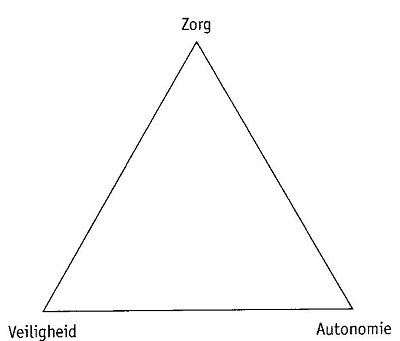 Bijlage 4 – uitnodiging symposium

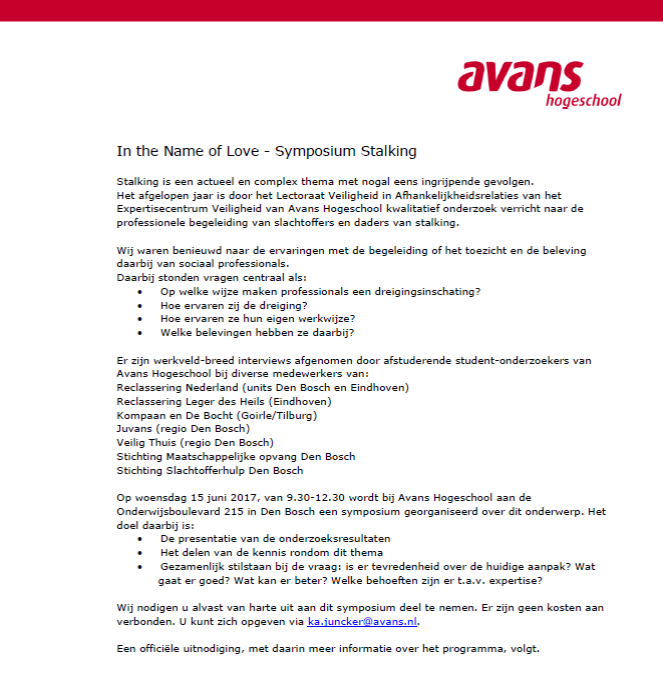 Bijlage 5 – programma symposium

09:30 - 09:35 - Welkom09:35 - 10:00 - Introductie (door LVA-onderzoekers Herman van Alphen en Bert Bambach)10:00 - 10:40 - Presentatie onderzoeksresultaten 10:40 - 11:00 - Pauze 11:00 - 11:15 - Introductie: filmfragment11:15 - 12:00 - Debatvorm: Table-top12:00 - 12:15 - Evaluatie12:15 - 12:30 - Afsluiting

Bijlage 6 - kernkwadrantKwaliteit                    ->      Perfectionistisch / alles goed willen doen


                                                          Valkuil


                     Veeleisend / blokkade                                                                 Nonchalant/slordig                                                                      Allergie                                   <-


                     Gemakkelijk / schrijven


                                                    Uitdaging